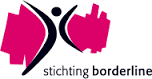 Stichting BorderlineStichting BorderlineStichting BorderlineStichting BorderlineStichting BorderlineStichting BorderlineKvK nr: 8098272207KvK nr: 8098272207KvK nr: 8098272207Financieel jaarverslag 2015Financieel jaarverslag 2015Financieel jaarverslag 2015Financieel jaarverslag 2015Financieel jaarverslag 2015Financieel jaarverslag 2015Financieel jaarverslag 2015Financieel jaarverslag 2015OnderwerpOnderwerpPagina1.0 samenstellingsverklaring1.0 samenstellingsverklaring1.0 samenstellingsverklaring31.1 Resultaatvergelijking 20151.1 Resultaatvergelijking 20151.1 Resultaatvergelijking 201542.1 Balans per 31 december 20152.1 Balans per 31 december 20152.1 Balans per 31 december 20152.1 Balans per 31 december 201552.2 Winst- en verliesrekening over 20152.2 Winst- en verliesrekening over 20152.2 Winst- en verliesrekening over 20152.2 Winst- en verliesrekening over 201562.3 Kasstroomoverzicht over 20152.3 Kasstroomoverzicht over 20152.3 Kasstroomoverzicht over 20152.3 Kasstroomoverzicht over 201572.4 Toelichting op de jaarrekening2.4 Toelichting op de jaarrekening2.4 Toelichting op de jaarrekening2.4 Toelichting op de jaarrekening82.5 Toelichting op de balans2.5 Toelichting op de balans2.5 Toelichting op de balans102.6 Toelichting op de winst- en verliesrekening2.6 Toelichting op de winst- en verliesrekening2.6 Toelichting op de winst- en verliesrekening2.6 Toelichting op de winst- en verliesrekening2.6 Toelichting op de winst- en verliesrekening123.0 Realisatiegegevens instellingssubsidie 20153.0 Realisatiegegevens instellingssubsidie 20153.0 Realisatiegegevens instellingssubsidie 20153.0 Realisatiegegevens instellingssubsidie 20153.0 Realisatiegegevens instellingssubsidie 2015151.0 Samenstellingsverklaring1.0 Samenstellingsverklaring1.0 Samenstellingsverklaring1.0 SamenstellingsverklaringHet bestuur van Stichting BorderlineHet bestuur van Stichting BorderlineHet bestuur van Stichting BorderlineHet bestuur van Stichting Borderlinet.a.v. de heer J. de Jongt.a.v. de heer J. de Jongt.a.v. de heer J. de JongOude Gracht 36Oude Gracht 363511 AP Utrecht3511 AP UtrechtUtrecht, 19 april 2016Utrecht, 19 april 2016Utrecht, 19 april 2016Geacht bestuur,Geacht bestuur,OpdrachtConform uw opdracht hebben wij de jaarrekening 2015 van Stichting BorderlineConform uw opdracht hebben wij de jaarrekening 2015 van Stichting BorderlineConform uw opdracht hebben wij de jaarrekening 2015 van Stichting BorderlineConform uw opdracht hebben wij de jaarrekening 2015 van Stichting BorderlineConform uw opdracht hebben wij de jaarrekening 2015 van Stichting BorderlineConform uw opdracht hebben wij de jaarrekening 2015 van Stichting BorderlineConform uw opdracht hebben wij de jaarrekening 2015 van Stichting BorderlineConform uw opdracht hebben wij de jaarrekening 2015 van Stichting Borderlinete Utrecht bestaande uit de balans per 31 december 2015 en de winst-en-verliesrekeningte Utrecht bestaande uit de balans per 31 december 2015 en de winst-en-verliesrekeningte Utrecht bestaande uit de balans per 31 december 2015 en de winst-en-verliesrekeningte Utrecht bestaande uit de balans per 31 december 2015 en de winst-en-verliesrekeningte Utrecht bestaande uit de balans per 31 december 2015 en de winst-en-verliesrekeningte Utrecht bestaande uit de balans per 31 december 2015 en de winst-en-verliesrekeningte Utrecht bestaande uit de balans per 31 december 2015 en de winst-en-verliesrekeningte Utrecht bestaande uit de balans per 31 december 2015 en de winst-en-verliesrekeningte Utrecht bestaande uit de balans per 31 december 2015 en de winst-en-verliesrekeningover 2015 met de toelichting samengesteld.over 2015 met de toelichting samengesteld.over 2015 met de toelichting samengesteld.over 2015 met de toelichting samengesteld.Verantwoordelijkheid van het bestuurVerantwoordelijkheid van het bestuurVerantwoordelijkheid van het bestuurVerantwoordelijkheid van het bestuurKenmerkend voor een samenstellingsopdracht is, dat wij ons baseren op de door het bestuur vanKenmerkend voor een samenstellingsopdracht is, dat wij ons baseren op de door het bestuur vanKenmerkend voor een samenstellingsopdracht is, dat wij ons baseren op de door het bestuur vanKenmerkend voor een samenstellingsopdracht is, dat wij ons baseren op de door het bestuur vanKenmerkend voor een samenstellingsopdracht is, dat wij ons baseren op de door het bestuur vanKenmerkend voor een samenstellingsopdracht is, dat wij ons baseren op de door het bestuur vanKenmerkend voor een samenstellingsopdracht is, dat wij ons baseren op de door het bestuur vanKenmerkend voor een samenstellingsopdracht is, dat wij ons baseren op de door het bestuur vanKenmerkend voor een samenstellingsopdracht is, dat wij ons baseren op de door het bestuur vande stichting verstrekte gegevens. De verantwoordelijkheid voor de juistheid en de volledigheid van diede stichting verstrekte gegevens. De verantwoordelijkheid voor de juistheid en de volledigheid van diede stichting verstrekte gegevens. De verantwoordelijkheid voor de juistheid en de volledigheid van diede stichting verstrekte gegevens. De verantwoordelijkheid voor de juistheid en de volledigheid van diede stichting verstrekte gegevens. De verantwoordelijkheid voor de juistheid en de volledigheid van diede stichting verstrekte gegevens. De verantwoordelijkheid voor de juistheid en de volledigheid van diede stichting verstrekte gegevens. De verantwoordelijkheid voor de juistheid en de volledigheid van diede stichting verstrekte gegevens. De verantwoordelijkheid voor de juistheid en de volledigheid van diede stichting verstrekte gegevens. De verantwoordelijkheid voor de juistheid en de volledigheid van diede stichting verstrekte gegevens. De verantwoordelijkheid voor de juistheid en de volledigheid van diegegevens en voor de daarop gebaseerde jaarrekening berust bij het bestuur van de stichting.gegevens en voor de daarop gebaseerde jaarrekening berust bij het bestuur van de stichting.gegevens en voor de daarop gebaseerde jaarrekening berust bij het bestuur van de stichting.gegevens en voor de daarop gebaseerde jaarrekening berust bij het bestuur van de stichting.gegevens en voor de daarop gebaseerde jaarrekening berust bij het bestuur van de stichting.gegevens en voor de daarop gebaseerde jaarrekening berust bij het bestuur van de stichting.gegevens en voor de daarop gebaseerde jaarrekening berust bij het bestuur van de stichting.gegevens en voor de daarop gebaseerde jaarrekening berust bij het bestuur van de stichting.gegevens en voor de daarop gebaseerde jaarrekening berust bij het bestuur van de stichting.WerkzaamhedenWerkzaamhedenDe werkzaamheden die wij in het kader van onze samenstellingsopdracht hebben uitgevoerd bestonden inDe werkzaamheden die wij in het kader van onze samenstellingsopdracht hebben uitgevoerd bestonden inDe werkzaamheden die wij in het kader van onze samenstellingsopdracht hebben uitgevoerd bestonden inDe werkzaamheden die wij in het kader van onze samenstellingsopdracht hebben uitgevoerd bestonden inDe werkzaamheden die wij in het kader van onze samenstellingsopdracht hebben uitgevoerd bestonden inDe werkzaamheden die wij in het kader van onze samenstellingsopdracht hebben uitgevoerd bestonden inDe werkzaamheden die wij in het kader van onze samenstellingsopdracht hebben uitgevoerd bestonden inDe werkzaamheden die wij in het kader van onze samenstellingsopdracht hebben uitgevoerd bestonden inDe werkzaamheden die wij in het kader van onze samenstellingsopdracht hebben uitgevoerd bestonden inDe werkzaamheden die wij in het kader van onze samenstellingsopdracht hebben uitgevoerd bestonden inhoofdzaak uit het verzamelen, het verwerken, het rubriceren en het samenvatten van de financielehoofdzaak uit het verzamelen, het verwerken, het rubriceren en het samenvatten van de financielehoofdzaak uit het verzamelen, het verwerken, het rubriceren en het samenvatten van de financielehoofdzaak uit het verzamelen, het verwerken, het rubriceren en het samenvatten van de financielehoofdzaak uit het verzamelen, het verwerken, het rubriceren en het samenvatten van de financielehoofdzaak uit het verzamelen, het verwerken, het rubriceren en het samenvatten van de financielehoofdzaak uit het verzamelen, het verwerken, het rubriceren en het samenvatten van de financielehoofdzaak uit het verzamelen, het verwerken, het rubriceren en het samenvatten van de financielehoofdzaak uit het verzamelen, het verwerken, het rubriceren en het samenvatten van de financielegegevens. Daarnaast hebben wij de aanvaardbaarheid van de bij het samenstellen van de jaarrekeninggegevens. Daarnaast hebben wij de aanvaardbaarheid van de bij het samenstellen van de jaarrekeninggegevens. Daarnaast hebben wij de aanvaardbaarheid van de bij het samenstellen van de jaarrekeninggegevens. Daarnaast hebben wij de aanvaardbaarheid van de bij het samenstellen van de jaarrekeninggegevens. Daarnaast hebben wij de aanvaardbaarheid van de bij het samenstellen van de jaarrekeninggegevens. Daarnaast hebben wij de aanvaardbaarheid van de bij het samenstellen van de jaarrekeninggegevens. Daarnaast hebben wij de aanvaardbaarheid van de bij het samenstellen van de jaarrekeninggegevens. Daarnaast hebben wij de aanvaardbaarheid van de bij het samenstellen van de jaarrekeninggegevens. Daarnaast hebben wij de aanvaardbaarheid van de bij het samenstellen van de jaarrekeninggegevens. Daarnaast hebben wij de aanvaardbaarheid van de bij het samenstellen van de jaarrekeningtoegepaste grondslagen op basis van de stichting verstrekte gegevens geevalueerd.toegepaste grondslagen op basis van de stichting verstrekte gegevens geevalueerd.toegepaste grondslagen op basis van de stichting verstrekte gegevens geevalueerd.toegepaste grondslagen op basis van de stichting verstrekte gegevens geevalueerd.toegepaste grondslagen op basis van de stichting verstrekte gegevens geevalueerd.toegepaste grondslagen op basis van de stichting verstrekte gegevens geevalueerd.toegepaste grondslagen op basis van de stichting verstrekte gegevens geevalueerd.toegepaste grondslagen op basis van de stichting verstrekte gegevens geevalueerd.BevestigingBevestigingOp basis van de aan ons verstrekte gegevens hebben wij de jaarrekening samengesteld inOp basis van de aan ons verstrekte gegevens hebben wij de jaarrekening samengesteld inOp basis van de aan ons verstrekte gegevens hebben wij de jaarrekening samengesteld inOp basis van de aan ons verstrekte gegevens hebben wij de jaarrekening samengesteld inOp basis van de aan ons verstrekte gegevens hebben wij de jaarrekening samengesteld inOp basis van de aan ons verstrekte gegevens hebben wij de jaarrekening samengesteld inOp basis van de aan ons verstrekte gegevens hebben wij de jaarrekening samengesteld inOp basis van de aan ons verstrekte gegevens hebben wij de jaarrekening samengesteld inOp basis van de aan ons verstrekte gegevens hebben wij de jaarrekening samengesteld inovereenstemming met de algemeen aanvaarde grondslagen voor financiele verslaggeving en met deovereenstemming met de algemeen aanvaarde grondslagen voor financiele verslaggeving en met deovereenstemming met de algemeen aanvaarde grondslagen voor financiele verslaggeving en met deovereenstemming met de algemeen aanvaarde grondslagen voor financiele verslaggeving en met deovereenstemming met de algemeen aanvaarde grondslagen voor financiele verslaggeving en met deovereenstemming met de algemeen aanvaarde grondslagen voor financiele verslaggeving en met deovereenstemming met de algemeen aanvaarde grondslagen voor financiele verslaggeving en met deovereenstemming met de algemeen aanvaarde grondslagen voor financiele verslaggeving en met deovereenstemming met de algemeen aanvaarde grondslagen voor financiele verslaggeving en met dewettelijke bepalingen inzake de jaarrekening zoals opgenomen in Titel 9 BW2, alsmede de grondslagenwettelijke bepalingen inzake de jaarrekening zoals opgenomen in Titel 9 BW2, alsmede de grondslagenwettelijke bepalingen inzake de jaarrekening zoals opgenomen in Titel 9 BW2, alsmede de grondslagenwettelijke bepalingen inzake de jaarrekening zoals opgenomen in Titel 9 BW2, alsmede de grondslagenwettelijke bepalingen inzake de jaarrekening zoals opgenomen in Titel 9 BW2, alsmede de grondslagenwettelijke bepalingen inzake de jaarrekening zoals opgenomen in Titel 9 BW2, alsmede de grondslagenwettelijke bepalingen inzake de jaarrekening zoals opgenomen in Titel 9 BW2, alsmede de grondslagenwettelijke bepalingen inzake de jaarrekening zoals opgenomen in Titel 9 BW2, alsmede de grondslagenwettelijke bepalingen inzake de jaarrekening zoals opgenomen in Titel 9 BW2, alsmede de grondslagenwettelijke bepalingen inzake de jaarrekening zoals opgenomen in Titel 9 BW2, alsmede de grondslagenzoals beschreven in de waarderingsgrondslagen in deze jaarrekening.zoals beschreven in de waarderingsgrondslagen in deze jaarrekening.zoals beschreven in de waarderingsgrondslagen in deze jaarrekening.zoals beschreven in de waarderingsgrondslagen in deze jaarrekening.zoals beschreven in de waarderingsgrondslagen in deze jaarrekening.zoals beschreven in de waarderingsgrondslagen in deze jaarrekening.zoals beschreven in de waarderingsgrondslagen in deze jaarrekening.Wij vertrouwen hiermee aan uw opdracht te hebben voldaan. Tot het geven van nadere toelichtingWij vertrouwen hiermee aan uw opdracht te hebben voldaan. Tot het geven van nadere toelichtingWij vertrouwen hiermee aan uw opdracht te hebben voldaan. Tot het geven van nadere toelichtingWij vertrouwen hiermee aan uw opdracht te hebben voldaan. Tot het geven van nadere toelichtingWij vertrouwen hiermee aan uw opdracht te hebben voldaan. Tot het geven van nadere toelichtingWij vertrouwen hiermee aan uw opdracht te hebben voldaan. Tot het geven van nadere toelichtingWij vertrouwen hiermee aan uw opdracht te hebben voldaan. Tot het geven van nadere toelichtingWij vertrouwen hiermee aan uw opdracht te hebben voldaan. Tot het geven van nadere toelichtingWij vertrouwen hiermee aan uw opdracht te hebben voldaan. Tot het geven van nadere toelichtingzij wij gaarne bereid.zij wij gaarne bereid.Hoogachtend,Hoogachtend,Jan HajesAdministratiekantoor FigaroAdministratiekantoor FigaroAdministratiekantoor FigaroResultaatvergelijking 2015Resultaatvergelijking 2015Resultaatvergelijking 2015Resultaatvergelijking 2015Resultaatvergelijking 2015Resultaatvergelijking 2015Resultaatvergelijking 2015Het verschil in het resultaat tussen het jaar 2015 en 2014 werd veroorzaakt door de Het verschil in het resultaat tussen het jaar 2015 en 2014 werd veroorzaakt door de Het verschil in het resultaat tussen het jaar 2015 en 2014 werd veroorzaakt door de Het verschil in het resultaat tussen het jaar 2015 en 2014 werd veroorzaakt door de Het verschil in het resultaat tussen het jaar 2015 en 2014 werd veroorzaakt door de Het verschil in het resultaat tussen het jaar 2015 en 2014 werd veroorzaakt door de Het verschil in het resultaat tussen het jaar 2015 en 2014 werd veroorzaakt door de Het verschil in het resultaat tussen het jaar 2015 en 2014 werd veroorzaakt door de Het verschil in het resultaat tussen het jaar 2015 en 2014 werd veroorzaakt door de Het verschil in het resultaat tussen het jaar 2015 en 2014 werd veroorzaakt door de Het verschil in het resultaat tussen het jaar 2015 en 2014 werd veroorzaakt door de Het verschil in het resultaat tussen het jaar 2015 en 2014 werd veroorzaakt door de Het verschil in het resultaat tussen het jaar 2015 en 2014 werd veroorzaakt door de Het verschil in het resultaat tussen het jaar 2015 en 2014 werd veroorzaakt door de Het verschil in het resultaat tussen het jaar 2015 en 2014 werd veroorzaakt door de Het verschil in het resultaat tussen het jaar 2015 en 2014 werd veroorzaakt door de Het verschil in het resultaat tussen het jaar 2015 en 2014 werd veroorzaakt door de volgende mutatiesvolgende mutatiesvolgende mutatiesvolgende mutatiesvolgende mutatiesvolgende mutatiesvolgende mutatiesVerslagjaar 2015Verslagjaar 2015Verslagjaar 2015Verslagjaar 2015Verslagjaar 2015Verslagjaar 2015Verslagjaar 2015SubsidiesSubsidiesSubsidiesSubsidiesSubsidiesSubsidiesSubsidies1.9901.9901.9901.990Overige inkomstenOverige inkomstenOverige inkomstenOverige inkomstenOverige inkomstenOverige inkomstenOverige inkomsten-7.970-7.970-7.970-7.970-5.980-5.980-5.980-5.980-5.980-5.980InkomstenInkomstenInkomstenInkomstenInkomstenInkomstenInkomstenLonen en salarissenLonen en salarissenLonen en salarissenLonen en salarissenLonen en salarissenLonen en salarissenLonen en salarissen1.4971.4971.4971.497Sociale lasten & pensioenpremieSociale lasten & pensioenpremieSociale lasten & pensioenpremieSociale lasten & pensioenpremieSociale lasten & pensioenpremieSociale lasten & pensioenpremieSociale lasten & pensioenpremie-99-99-99-99VrijwilligerskostenVrijwilligerskostenVrijwilligerskostenVrijwilligerskostenVrijwilligerskostenVrijwilligerskostenVrijwilligerskosten-2.080-2.080-2.080-2.080ActiviteitenkostenActiviteitenkostenActiviteitenkostenActiviteitenkostenActiviteitenkostenActiviteitenkostenActiviteitenkosten-16.752-16.752-16.752-16.752Afschrijvingen materiële vaste activaAfschrijvingen materiële vaste activaAfschrijvingen materiële vaste activaAfschrijvingen materiële vaste activaAfschrijvingen materiële vaste activaAfschrijvingen materiële vaste activaAfschrijvingen materiële vaste activa-523-523-523-523Overige bedrijskostenOverige bedrijskostenOverige bedrijskostenOverige bedrijskostenOverige bedrijskostenOverige bedrijskostenOverige bedrijskosten495495495495BeheerslastenBeheerslastenBeheerslastenBeheerslastenBeheerslastenBeheerslastenBeheerslasten-17.463-17.463-17.463ExploitatieresultaatExploitatieresultaatExploitatieresultaatExploitatieresultaatExploitatieresultaatExploitatieresultaatExploitatieresultaat11.48311.48311.483Rentebaten en soortgelijke opbrengstenRentebaten en soortgelijke opbrengstenRentebaten en soortgelijke opbrengstenRentebaten en soortgelijke opbrengstenRentebaten en soortgelijke opbrengstenRentebaten en soortgelijke opbrengstenRentebaten en soortgelijke opbrengstenRentelasten en soortgelijke kostenRentelasten en soortgelijke kostenRentelasten en soortgelijke kostenRentelasten en soortgelijke kostenRentelasten en soortgelijke kostenRentelasten en soortgelijke kostenRentelasten en soortgelijke kosten-75-75-75-75Som der financië baten en lastenSom der financië baten en lastenSom der financië baten en lastenSom der financië baten en lastenSom der financië baten en lastenSom der financië baten en lastenSom der financië baten en lasten98989898232323Resultaat bedrijfsvoeringResultaat bedrijfsvoeringResultaat bedrijfsvoeringResultaat bedrijfsvoeringResultaat bedrijfsvoeringResultaat bedrijfsvoeringResultaat bedrijfsvoering11.50611.50611.506Buitengewoon resultaatBuitengewoon resultaatBuitengewoon resultaatBuitengewoon resultaatBuitengewoon resultaatBuitengewoon resultaatBuitengewoon resultaat-1.148-1.148-1.148Resultaat verbeteringResultaat verbeteringResultaat verbeteringResultaat verbeteringResultaat verbeteringResultaat verbeteringResultaat verbetering10.35810.35810.3582.1 Balans per 31 december 20152.1 Balans per 31 december 20152.1 Balans per 31 december 20152.1 Balans per 31 december 20152.1 Balans per 31 december 20152.1 Balans per 31 december 20152.1 Balans per 31 december 20152.1 Balans per 31 december 20152.1 Balans per 31 december 2015( na resultaatbestemming )( na resultaatbestemming )( na resultaatbestemming )31 december 201531 december 201531 december 201531 december 201531 december 201431 december 201431 december 2014Vaste activaVaste activaMateriele Vaste ActivaMateriele Vaste ActivaMateriele Vaste ActivaInventaris6796796796796791.0111.0111.0116796796796791.0111.0111.011VorderingenVorderingenOverlopende activaOverlopende activa595959595913413413459595959134134134Liquide middelenLiquide middelen18.86518.86518.86518.86514.69314.69314.693Totaal activaTotaal activa19.60419.60419.60419.60415.83815.83815.83831 december 201531 december 201531 december 201531 december 201531 december 201431 december 201431 december 2014PASSIVAPASSIVAEigen VermogenEigen Vermogenalgemene reservealgemene reserve16.94116.94116.94116.94116.94113.19313.19313.193Totaal eigen vermogenTotaal eigen vermogenTotaal eigen vermogen16.94116.94116.94116.94113.19313.19313.193Kortlopende SchuldenKortlopende SchuldenKortlopende SchuldenBelastingen en premie socialeBelastingen en premie socialeBelastingen en premie socialeverzekeringenverzekeringen446446446446446430430430446446446446430430430Overige SchuldenOverige SchuldenOverlopende passivaOverlopende passiva2.2172.2172.2172.2172.2172.2152.2152.2152.2172.2172.2172.2172.2152.2152.215Totaal passivaTotaal passiva19.60419.60419.60419.60415.83815.83815.8382.2 Winst- en verliesrekening over 20152.2 Winst- en verliesrekening over 20152.2 Winst- en verliesrekening over 20152.2 Winst- en verliesrekening over 20152.2 Winst- en verliesrekening over 20152.2 Winst- en verliesrekening over 20152.2 Winst- en verliesrekening over 20152.2 Winst- en verliesrekening over 20152.2 Winst- en verliesrekening over 20152.2 Winst- en verliesrekening over 20152.2 Winst- en verliesrekening over 20152.2 Winst- en verliesrekening over 2015Verslagjaar 2015Verslagjaar 2015Verslagjaar 2015Verslagjaar 2015Verslagjaar 2015Verslagjaar 2015Verslagjaar 2014Verslagjaar 2014Verslagjaar 2014InstellingssubsidieInstellingssubsidieInstellingssubsidieInstellingssubsidieInstellingssubsidie35.00035.00035.000Projecten subsidies e.d.Projecten subsidies e.d.Projecten subsidies e.d.Projecten subsidies e.d.Projecten subsidies e.d.Projecten subsidies e.d.4.5804.5802.590Diverse inkomstenDiverse inkomstenDiverse inkomstenDiverse inkomstenDiverse inkomsten4.3564.35612.32643.93643.93643.93643.93649.91649.916InkomstenInkomstenInkomstenInkomstenInkomsten43.93643.93643.93643.93649.91649.916Lonen, salarissen en ov. personeelskostenLonen, salarissen en ov. personeelskostenLonen, salarissen en ov. personeelskostenLonen, salarissen en ov. personeelskostenLonen, salarissen en ov. personeelskostenLonen, salarissen en ov. personeelskostenLonen, salarissen en ov. personeelskostenLonen, salarissen en ov. personeelskosten12.08112.08110.584Sociale lasten & pensioenpremieSociale lasten & pensioenpremieSociale lasten & pensioenpremieSociale lasten & pensioenpremieSociale lasten & pensioenpremieSociale lasten & pensioenpremieSociale lasten & pensioenpremieSociale lasten & pensioenpremie2.6342.6342.733VrijwilligerskostenVrijwilligerskostenVrijwilligerskostenVrijwilligerskostenVrijwilligerskosten1.3971.3973.477Activiteitenkosten en materialenActiviteitenkosten en materialenActiviteitenkosten en materialenActiviteitenkosten en materialenActiviteitenkosten en materialenActiviteitenkosten en materialen9.1809.18025.932Afschrijvingen materiële vaste activaAfschrijvingen materiële vaste activaAfschrijvingen materiële vaste activaAfschrijvingen materiële vaste activaAfschrijvingen materiële vaste activaAfschrijvingen materiële vaste activaAfschrijvingen materiële vaste activaAfschrijvingen materiële vaste activa332332855Overige bedrijfskostenOverige bedrijfskostenOverige bedrijfskostenOverige bedrijfskostenOverige bedrijfskostenOverige bedrijfskosten14.07514.07513.580BeheerslastenBeheerslastenBeheerslastenBeheerslastenBeheerslasten39.69839.69839.69839.69857.16157.161EploitatieresultaatEploitatieresultaatEploitatieresultaatEploitatieresultaatEploitatieresultaat4.2384.2384.2384.238-7.245-7.245Rentebaten en soortgelijke opbrengstenRentebaten en soortgelijke opbrengstenRentebaten en soortgelijke opbrengstenRentebaten en soortgelijke opbrengstenRentebaten en soortgelijke opbrengstenRentebaten en soortgelijke opbrengstenRentebaten en soortgelijke opbrengstenRentebaten en soortgelijke opbrengsten5959134Rentelasten en soortgelijke kostenRentelasten en soortgelijke kostenRentelasten en soortgelijke kostenRentelasten en soortgelijke kostenRentelasten en soortgelijke kostenRentelasten en soortgelijke kostenRentelasten en soortgelijke kostenRentelasten en soortgelijke kosten-549-549-647Som der financiële baten en lastenSom der financiële baten en lastenSom der financiële baten en lastenSom der financiële baten en lastenSom der financiële baten en lastenSom der financiële baten en lastenSom der financiële baten en lastenSom der financiële baten en lasten-490-490-490-490-513-513Resultaat bedrijfsvoeringResultaat bedrijfsvoeringResultaat bedrijfsvoeringResultaat bedrijfsvoeringResultaat bedrijfsvoeringResultaat bedrijfsvoering3.7483.7483.7483.748-7.758-7.758Buitgengewone batenBuitgengewone batenBuitgengewone batenBuitgengewone batenBuitgengewone baten001.148Buitengewone resultaatBuitengewone resultaatBuitengewone resultaatBuitengewone resultaatBuitengewone resultaatBuitengewone resultaat00001.1481.148ResultaatResultaatResultaatResultaatResultaat3.7483.7483.7483.748-6.610-6.6102.3 Kasstroomoverzicht over 20152.3 Kasstroomoverzicht over 20152.3 Kasstroomoverzicht over 20152.3 Kasstroomoverzicht over 2015Het kasstroomoverzicht is opgesteld volgens de indirecte methode.Het kasstroomoverzicht is opgesteld volgens de indirecte methode.Het kasstroomoverzicht is opgesteld volgens de indirecte methode.Het kasstroomoverzicht is opgesteld volgens de indirecte methode.Het kasstroomoverzicht is opgesteld volgens de indirecte methode.Het kasstroomoverzicht is opgesteld volgens de indirecte methode.Het kasstroomoverzicht is opgesteld volgens de indirecte methode.Het kasstroomoverzicht is opgesteld volgens de indirecte methode.Het kasstroomoverzicht is opgesteld volgens de indirecte methode.Het kasstroomoverzicht is opgesteld volgens de indirecte methode.Het kasstroomoverzicht is opgesteld volgens de indirecte methode.Het kasstroomoverzicht is opgesteld volgens de indirecte methode.Het kasstroomoverzicht is opgesteld volgens de indirecte methode.Het kasstroomoverzicht is opgesteld volgens de indirecte methode.Het kasstroomoverzicht is opgesteld volgens de indirecte methode.Het kasstroomoverzicht is opgesteld volgens de indirecte methode.Het kasstroomoverzicht is opgesteld volgens de indirecte methode.Verslagjaar 2015Verslagjaar 2015Verslagjaar 2015Verslagjaar 2015Verslagjaar 2015Verslagjaar 2015Verslagjaar 2015Verslagjaar 2015ExploitatieresultaatExploitatieresultaat4.2384.2384.238Aanpassingen voor:Aanpassingen voor:AfschrijvingenAfschrijvingen332332332332332332332332Veranderingen in werkkapitaalVeranderingen in werkkapitaalVeranderingen in werkkapitaalVorderingenVorderingen7575757575Kortlopende schulden(excl. schulden Kortlopende schulden(excl. schulden Kortlopende schulden(excl. schulden Kortlopende schulden(excl. schulden 1616161616aan kredietinstellingen)aan kredietinstellingen)aan kredietinstellingen)Overige schuldenOverige schulden2222292,9392,9392,93Kasstroom uit bedrijfsoperatiesKasstroom uit bedrijfsoperatiesKasstroom uit bedrijfsoperatiesKasstroom uit bedrijfsoperaties4.6634.6634.663Rentebaten en soortgelijke opbrengstenRentebaten en soortgelijke opbrengstenRentebaten en soortgelijke opbrengstenRentebaten en soortgelijke opbrengsten5959595959Rentelasten en soortgelijke kostenRentelasten en soortgelijke kostenRentelasten en soortgelijke kostenRentelasten en soortgelijke kosten-549-549-549-549-549-490,41-490,41-490,41Kasstroom uit operationele activiteitenKasstroom uit operationele activiteitenKasstroom uit operationele activiteitenKasstroom uit operationele activiteiten4.1724.1724.172Investeringen in materiele vaste activaInvesteringen in materiele vaste activaInvesteringen in materiele vaste activaInvesteringen in materiele vaste activa00000Kasstroom uit investeringsactiviteitenKasstroom uit investeringsactiviteitenKasstroom uit investeringsactiviteitenKasstroom uit investeringsactiviteiten000Mutatie geldmiddelenMutatie geldmiddelenMutatie geldmiddelen4.1724.1724.172Toelichting op de geldmiddelenToelichting op de geldmiddelenToelichting op de geldmiddelenToelichting op de geldmiddelenStand per 1 januariStand per 1 januari14.69314.69314.693Mutatie geldmiddelenMutatie geldmiddelen4.1724.1724.172Stand per 31 decemberStand per 31 decemberStand per 31 december18.86518.86518.8652.4 Toelichting op de jaarrekening2.4 Toelichting op de jaarrekening2.4 Toelichting op de jaarrekening2.4 Toelichting op de jaarrekening2.4 Toelichting op de jaarrekening2.4 Toelichting op de jaarrekening2.4 Toelichting op de jaarrekening2.4 Toelichting op de jaarrekening2.4 Toelichting op de jaarrekening2.4 Toelichting op de jaarrekening2.4 Toelichting op de jaarrekening2.4 Toelichting op de jaarrekening2.4 Toelichting op de jaarrekeningAlgemeenAlgemeenAlgemeenAlgemeenAlgemeenAlgemeenAlgemeenAlgemeenActiviteitenActiviteitenActiviteitenActiviteitenActiviteitenActiviteitenDe activiteiten van de Stichting Borderline bestaan voornamenlijk uit:De activiteiten van de Stichting Borderline bestaan voornamenlijk uit:De activiteiten van de Stichting Borderline bestaan voornamenlijk uit:De activiteiten van de Stichting Borderline bestaan voornamenlijk uit:De activiteiten van de Stichting Borderline bestaan voornamenlijk uit:De activiteiten van de Stichting Borderline bestaan voornamenlijk uit:De activiteiten van de Stichting Borderline bestaan voornamenlijk uit:De activiteiten van de Stichting Borderline bestaan voornamenlijk uit:De activiteiten van de Stichting Borderline bestaan voornamenlijk uit:De activiteiten van de Stichting Borderline bestaan voornamenlijk uit:De activiteiten van de Stichting Borderline bestaan voornamenlijk uit:De activiteiten van de Stichting Borderline bestaan voornamenlijk uit:De activiteiten van de Stichting Borderline bestaan voornamenlijk uit:De activiteiten van de Stichting Borderline bestaan voornamenlijk uit:De activiteiten van de Stichting Borderline bestaan voornamenlijk uit:De activiteiten van de Stichting Borderline bestaan voornamenlijk uit:De activiteiten van de Stichting Borderline bestaan voornamenlijk uit:De activiteiten van de Stichting Borderline bestaan voornamenlijk uit:De activiteiten van de Stichting Borderline bestaan voornamenlijk uit:De activiteiten van de Stichting Borderline bestaan voornamenlijk uit:De activiteiten van de Stichting Borderline bestaan voornamenlijk uit:- lotgenotencontact: telefonisch, mail, chat, internet forum, informatie- en themabijeenkomsten,- lotgenotencontact: telefonisch, mail, chat, internet forum, informatie- en themabijeenkomsten,- lotgenotencontact: telefonisch, mail, chat, internet forum, informatie- en themabijeenkomsten,- lotgenotencontact: telefonisch, mail, chat, internet forum, informatie- en themabijeenkomsten,- lotgenotencontact: telefonisch, mail, chat, internet forum, informatie- en themabijeenkomsten,- lotgenotencontact: telefonisch, mail, chat, internet forum, informatie- en themabijeenkomsten,- lotgenotencontact: telefonisch, mail, chat, internet forum, informatie- en themabijeenkomsten,- lotgenotencontact: telefonisch, mail, chat, internet forum, informatie- en themabijeenkomsten,- lotgenotencontact: telefonisch, mail, chat, internet forum, informatie- en themabijeenkomsten,- lotgenotencontact: telefonisch, mail, chat, internet forum, informatie- en themabijeenkomsten,- lotgenotencontact: telefonisch, mail, chat, internet forum, informatie- en themabijeenkomsten,- lotgenotencontact: telefonisch, mail, chat, internet forum, informatie- en themabijeenkomsten,- lotgenotencontact: telefonisch, mail, chat, internet forum, informatie- en themabijeenkomsten,- lotgenotencontact: telefonisch, mail, chat, internet forum, informatie- en themabijeenkomsten,- lotgenotencontact: telefonisch, mail, chat, internet forum, informatie- en themabijeenkomsten,- lotgenotencontact: telefonisch, mail, chat, internet forum, informatie- en themabijeenkomsten,- lotgenotencontact: telefonisch, mail, chat, internet forum, informatie- en themabijeenkomsten,- lotgenotencontact: telefonisch, mail, chat, internet forum, informatie- en themabijeenkomsten,- lotgenotencontact: telefonisch, mail, chat, internet forum, informatie- en themabijeenkomsten,- lotgenotencontact: telefonisch, mail, chat, internet forum, informatie- en themabijeenkomsten,- lotgenotencontact: telefonisch, mail, chat, internet forum, informatie- en themabijeenkomsten,  cursus en gespreksgroepen.  cursus en gespreksgroepen.  cursus en gespreksgroepen.  cursus en gespreksgroepen.  cursus en gespreksgroepen.  cursus en gespreksgroepen.  cursus en gespreksgroepen.  cursus en gespreksgroepen.  cursus en gespreksgroepen.  cursus en gespreksgroepen.  cursus en gespreksgroepen.- voorlichting: brochures en nieuwsbrieven; overige activiteiten ( w.o. website )- voorlichting: brochures en nieuwsbrieven; overige activiteiten ( w.o. website )- voorlichting: brochures en nieuwsbrieven; overige activiteiten ( w.o. website )- voorlichting: brochures en nieuwsbrieven; overige activiteiten ( w.o. website )- voorlichting: brochures en nieuwsbrieven; overige activiteiten ( w.o. website )- voorlichting: brochures en nieuwsbrieven; overige activiteiten ( w.o. website )- voorlichting: brochures en nieuwsbrieven; overige activiteiten ( w.o. website )- voorlichting: brochures en nieuwsbrieven; overige activiteiten ( w.o. website )- voorlichting: brochures en nieuwsbrieven; overige activiteiten ( w.o. website )- voorlichting: brochures en nieuwsbrieven; overige activiteiten ( w.o. website )- voorlichting: brochures en nieuwsbrieven; overige activiteiten ( w.o. website )- voorlichting: brochures en nieuwsbrieven; overige activiteiten ( w.o. website )- voorlichting: brochures en nieuwsbrieven; overige activiteiten ( w.o. website )- voorlichting: brochures en nieuwsbrieven; overige activiteiten ( w.o. website )- voorlichting: brochures en nieuwsbrieven; overige activiteiten ( w.o. website )- voorlichting: brochures en nieuwsbrieven; overige activiteiten ( w.o. website )- voorlichting: brochures en nieuwsbrieven; overige activiteiten ( w.o. website )- voorlichting: brochures en nieuwsbrieven; overige activiteiten ( w.o. website )- voorlichting: brochures en nieuwsbrieven; overige activiteiten ( w.o. website )- voorlichting: brochures en nieuwsbrieven; overige activiteiten ( w.o. website )- voorlichting: brochures en nieuwsbrieven; overige activiteiten ( w.o. website )- lidmaatschappen- lidmaatschappen- lidmaatschappen- lidmaatschappen- lidmaatschappen- lidmaatschappen- lidmaatschappen- lidmaatschappenPersoneelsledenPersoneelsledenPersoneelsledenPersoneelsledenPersoneelsledenPersoneelsledenPersoneelsledenPersoneelsledenGedurende het jaar 2015 was gemiddeld 0,33 werknemer in dienst op basis van eenGedurende het jaar 2015 was gemiddeld 0,33 werknemer in dienst op basis van eenGedurende het jaar 2015 was gemiddeld 0,33 werknemer in dienst op basis van eenGedurende het jaar 2015 was gemiddeld 0,33 werknemer in dienst op basis van eenGedurende het jaar 2015 was gemiddeld 0,33 werknemer in dienst op basis van eenGedurende het jaar 2015 was gemiddeld 0,33 werknemer in dienst op basis van eenGedurende het jaar 2015 was gemiddeld 0,33 werknemer in dienst op basis van eenGedurende het jaar 2015 was gemiddeld 0,33 werknemer in dienst op basis van eenGedurende het jaar 2015 was gemiddeld 0,33 werknemer in dienst op basis van eenGedurende het jaar 2015 was gemiddeld 0,33 werknemer in dienst op basis van eenGedurende het jaar 2015 was gemiddeld 0,33 werknemer in dienst op basis van eenGedurende het jaar 2015 was gemiddeld 0,33 werknemer in dienst op basis van eenGedurende het jaar 2015 was gemiddeld 0,33 werknemer in dienst op basis van eenGedurende het jaar 2015 was gemiddeld 0,33 werknemer in dienst op basis van eenGedurende het jaar 2015 was gemiddeld 0,33 werknemer in dienst op basis van eenGedurende het jaar 2015 was gemiddeld 0,33 werknemer in dienst op basis van eenGedurende het jaar 2015 was gemiddeld 0,33 werknemer in dienst op basis van eenGedurende het jaar 2015 was gemiddeld 0,33 werknemer in dienst op basis van eenGedurende het jaar 2015 was gemiddeld 0,33 werknemer in dienst op basis van eenGedurende het jaar 2015 was gemiddeld 0,33 werknemer in dienst op basis van eenGedurende het jaar 2015 was gemiddeld 0,33 werknemer in dienst op basis van eenfulltimedienstverband. In het jaar 2014 was dit 0,39 werknemer.fulltimedienstverband. In het jaar 2014 was dit 0,39 werknemer.fulltimedienstverband. In het jaar 2014 was dit 0,39 werknemer.fulltimedienstverband. In het jaar 2014 was dit 0,39 werknemer.fulltimedienstverband. In het jaar 2014 was dit 0,39 werknemer.fulltimedienstverband. In het jaar 2014 was dit 0,39 werknemer.fulltimedienstverband. In het jaar 2014 was dit 0,39 werknemer.fulltimedienstverband. In het jaar 2014 was dit 0,39 werknemer.fulltimedienstverband. In het jaar 2014 was dit 0,39 werknemer.fulltimedienstverband. In het jaar 2014 was dit 0,39 werknemer.fulltimedienstverband. In het jaar 2014 was dit 0,39 werknemer.fulltimedienstverband. In het jaar 2014 was dit 0,39 werknemer.fulltimedienstverband. In het jaar 2014 was dit 0,39 werknemer.fulltimedienstverband. In het jaar 2014 was dit 0,39 werknemer.fulltimedienstverband. In het jaar 2014 was dit 0,39 werknemer.fulltimedienstverband. In het jaar 2014 was dit 0,39 werknemer.fulltimedienstverband. In het jaar 2014 was dit 0,39 werknemer.fulltimedienstverband. In het jaar 2014 was dit 0,39 werknemer.fulltimedienstverband. In het jaar 2014 was dit 0,39 werknemer.Grondslagen voor de balanswaarderingGrondslagen voor de balanswaarderingGrondslagen voor de balanswaarderingGrondslagen voor de balanswaarderingGrondslagen voor de balanswaarderingGrondslagen voor de balanswaarderingGrondslagen voor de balanswaarderingGrondslagen voor de balanswaarderingGrondslagen voor de balanswaarderingGrondslagen voor de balanswaarderingGrondslagen voor de balanswaarderingGrondslagen voor de balanswaarderingGrondslagen voor de balanswaarderingGrondslagen voor de balanswaarderingGrondslagen voor de balanswaarderingGrondslagen voor de balanswaarderingAlgemeenAlgemeenAlgemeenAlgemeenAlgemeenAlgemeenAlgemeenAlgemeenDe jaarrekening is opgesteld volgens de wettelijke bepalingen van Titel 9 Boek 2 BW. Voor zoverDe jaarrekening is opgesteld volgens de wettelijke bepalingen van Titel 9 Boek 2 BW. Voor zoverDe jaarrekening is opgesteld volgens de wettelijke bepalingen van Titel 9 Boek 2 BW. Voor zoverDe jaarrekening is opgesteld volgens de wettelijke bepalingen van Titel 9 Boek 2 BW. Voor zoverDe jaarrekening is opgesteld volgens de wettelijke bepalingen van Titel 9 Boek 2 BW. Voor zoverDe jaarrekening is opgesteld volgens de wettelijke bepalingen van Titel 9 Boek 2 BW. Voor zoverDe jaarrekening is opgesteld volgens de wettelijke bepalingen van Titel 9 Boek 2 BW. Voor zoverDe jaarrekening is opgesteld volgens de wettelijke bepalingen van Titel 9 Boek 2 BW. Voor zoverDe jaarrekening is opgesteld volgens de wettelijke bepalingen van Titel 9 Boek 2 BW. Voor zoverDe jaarrekening is opgesteld volgens de wettelijke bepalingen van Titel 9 Boek 2 BW. Voor zoverDe jaarrekening is opgesteld volgens de wettelijke bepalingen van Titel 9 Boek 2 BW. Voor zoverDe jaarrekening is opgesteld volgens de wettelijke bepalingen van Titel 9 Boek 2 BW. Voor zoverDe jaarrekening is opgesteld volgens de wettelijke bepalingen van Titel 9 Boek 2 BW. Voor zoverDe jaarrekening is opgesteld volgens de wettelijke bepalingen van Titel 9 Boek 2 BW. Voor zoverDe jaarrekening is opgesteld volgens de wettelijke bepalingen van Titel 9 Boek 2 BW. Voor zoverDe jaarrekening is opgesteld volgens de wettelijke bepalingen van Titel 9 Boek 2 BW. Voor zoverDe jaarrekening is opgesteld volgens de wettelijke bepalingen van Titel 9 Boek 2 BW. Voor zoverDe jaarrekening is opgesteld volgens de wettelijke bepalingen van Titel 9 Boek 2 BW. Voor zoverDe jaarrekening is opgesteld volgens de wettelijke bepalingen van Titel 9 Boek 2 BW. Voor zoverDe jaarrekening is opgesteld volgens de wettelijke bepalingen van Titel 9 Boek 2 BW. Voor zoverDe jaarrekening is opgesteld volgens de wettelijke bepalingen van Titel 9 Boek 2 BW. Voor zoverniet anders vermeld, worden de activa en passiva gewaardeerd tegen nominale waarde.niet anders vermeld, worden de activa en passiva gewaardeerd tegen nominale waarde.niet anders vermeld, worden de activa en passiva gewaardeerd tegen nominale waarde.niet anders vermeld, worden de activa en passiva gewaardeerd tegen nominale waarde.niet anders vermeld, worden de activa en passiva gewaardeerd tegen nominale waarde.niet anders vermeld, worden de activa en passiva gewaardeerd tegen nominale waarde.niet anders vermeld, worden de activa en passiva gewaardeerd tegen nominale waarde.niet anders vermeld, worden de activa en passiva gewaardeerd tegen nominale waarde.niet anders vermeld, worden de activa en passiva gewaardeerd tegen nominale waarde.niet anders vermeld, worden de activa en passiva gewaardeerd tegen nominale waarde.niet anders vermeld, worden de activa en passiva gewaardeerd tegen nominale waarde.niet anders vermeld, worden de activa en passiva gewaardeerd tegen nominale waarde.niet anders vermeld, worden de activa en passiva gewaardeerd tegen nominale waarde.niet anders vermeld, worden de activa en passiva gewaardeerd tegen nominale waarde.niet anders vermeld, worden de activa en passiva gewaardeerd tegen nominale waarde.niet anders vermeld, worden de activa en passiva gewaardeerd tegen nominale waarde.niet anders vermeld, worden de activa en passiva gewaardeerd tegen nominale waarde.niet anders vermeld, worden de activa en passiva gewaardeerd tegen nominale waarde.niet anders vermeld, worden de activa en passiva gewaardeerd tegen nominale waarde.niet anders vermeld, worden de activa en passiva gewaardeerd tegen nominale waarde.niet anders vermeld, worden de activa en passiva gewaardeerd tegen nominale waarde.Materiele vaste activaMateriele vaste activaMateriele vaste activaMateriele vaste activaMateriele vaste activaMateriele vaste activaMateriele vaste activaMateriele vaste activaMateriele vaste activaMateriele vaste activaMateriele vaste activaDe materiele vaste activa worden gewaardeerd op verkrijgingsprijs of vervaardingskosten, verminderdDe materiele vaste activa worden gewaardeerd op verkrijgingsprijs of vervaardingskosten, verminderdDe materiele vaste activa worden gewaardeerd op verkrijgingsprijs of vervaardingskosten, verminderdDe materiele vaste activa worden gewaardeerd op verkrijgingsprijs of vervaardingskosten, verminderdDe materiele vaste activa worden gewaardeerd op verkrijgingsprijs of vervaardingskosten, verminderdDe materiele vaste activa worden gewaardeerd op verkrijgingsprijs of vervaardingskosten, verminderdDe materiele vaste activa worden gewaardeerd op verkrijgingsprijs of vervaardingskosten, verminderdDe materiele vaste activa worden gewaardeerd op verkrijgingsprijs of vervaardingskosten, verminderdDe materiele vaste activa worden gewaardeerd op verkrijgingsprijs of vervaardingskosten, verminderdDe materiele vaste activa worden gewaardeerd op verkrijgingsprijs of vervaardingskosten, verminderdDe materiele vaste activa worden gewaardeerd op verkrijgingsprijs of vervaardingskosten, verminderdDe materiele vaste activa worden gewaardeerd op verkrijgingsprijs of vervaardingskosten, verminderdDe materiele vaste activa worden gewaardeerd op verkrijgingsprijs of vervaardingskosten, verminderdDe materiele vaste activa worden gewaardeerd op verkrijgingsprijs of vervaardingskosten, verminderdDe materiele vaste activa worden gewaardeerd op verkrijgingsprijs of vervaardingskosten, verminderdDe materiele vaste activa worden gewaardeerd op verkrijgingsprijs of vervaardingskosten, verminderdDe materiele vaste activa worden gewaardeerd op verkrijgingsprijs of vervaardingskosten, verminderdDe materiele vaste activa worden gewaardeerd op verkrijgingsprijs of vervaardingskosten, verminderdDe materiele vaste activa worden gewaardeerd op verkrijgingsprijs of vervaardingskosten, verminderdDe materiele vaste activa worden gewaardeerd op verkrijgingsprijs of vervaardingskosten, verminderdDe materiele vaste activa worden gewaardeerd op verkrijgingsprijs of vervaardingskosten, verminderdmet de cumulatieve afschrijvingen en indien van toepassing met bijzondere waardeverminderingen.met de cumulatieve afschrijvingen en indien van toepassing met bijzondere waardeverminderingen.met de cumulatieve afschrijvingen en indien van toepassing met bijzondere waardeverminderingen.met de cumulatieve afschrijvingen en indien van toepassing met bijzondere waardeverminderingen.met de cumulatieve afschrijvingen en indien van toepassing met bijzondere waardeverminderingen.met de cumulatieve afschrijvingen en indien van toepassing met bijzondere waardeverminderingen.met de cumulatieve afschrijvingen en indien van toepassing met bijzondere waardeverminderingen.met de cumulatieve afschrijvingen en indien van toepassing met bijzondere waardeverminderingen.met de cumulatieve afschrijvingen en indien van toepassing met bijzondere waardeverminderingen.met de cumulatieve afschrijvingen en indien van toepassing met bijzondere waardeverminderingen.met de cumulatieve afschrijvingen en indien van toepassing met bijzondere waardeverminderingen.met de cumulatieve afschrijvingen en indien van toepassing met bijzondere waardeverminderingen.met de cumulatieve afschrijvingen en indien van toepassing met bijzondere waardeverminderingen.met de cumulatieve afschrijvingen en indien van toepassing met bijzondere waardeverminderingen.met de cumulatieve afschrijvingen en indien van toepassing met bijzondere waardeverminderingen.met de cumulatieve afschrijvingen en indien van toepassing met bijzondere waardeverminderingen.met de cumulatieve afschrijvingen en indien van toepassing met bijzondere waardeverminderingen.met de cumulatieve afschrijvingen en indien van toepassing met bijzondere waardeverminderingen.met de cumulatieve afschrijvingen en indien van toepassing met bijzondere waardeverminderingen.met de cumulatieve afschrijvingen en indien van toepassing met bijzondere waardeverminderingen.met de cumulatieve afschrijvingen en indien van toepassing met bijzondere waardeverminderingen.De afschrijvingen worden gebaseerd op de geschatte economische levensduur en worden berekendDe afschrijvingen worden gebaseerd op de geschatte economische levensduur en worden berekendDe afschrijvingen worden gebaseerd op de geschatte economische levensduur en worden berekendDe afschrijvingen worden gebaseerd op de geschatte economische levensduur en worden berekendDe afschrijvingen worden gebaseerd op de geschatte economische levensduur en worden berekendDe afschrijvingen worden gebaseerd op de geschatte economische levensduur en worden berekendDe afschrijvingen worden gebaseerd op de geschatte economische levensduur en worden berekendDe afschrijvingen worden gebaseerd op de geschatte economische levensduur en worden berekendDe afschrijvingen worden gebaseerd op de geschatte economische levensduur en worden berekendDe afschrijvingen worden gebaseerd op de geschatte economische levensduur en worden berekendDe afschrijvingen worden gebaseerd op de geschatte economische levensduur en worden berekendDe afschrijvingen worden gebaseerd op de geschatte economische levensduur en worden berekendDe afschrijvingen worden gebaseerd op de geschatte economische levensduur en worden berekendDe afschrijvingen worden gebaseerd op de geschatte economische levensduur en worden berekendDe afschrijvingen worden gebaseerd op de geschatte economische levensduur en worden berekendDe afschrijvingen worden gebaseerd op de geschatte economische levensduur en worden berekendDe afschrijvingen worden gebaseerd op de geschatte economische levensduur en worden berekendDe afschrijvingen worden gebaseerd op de geschatte economische levensduur en worden berekendDe afschrijvingen worden gebaseerd op de geschatte economische levensduur en worden berekendDe afschrijvingen worden gebaseerd op de geschatte economische levensduur en worden berekendDe afschrijvingen worden gebaseerd op de geschatte economische levensduur en worden berekendop basis van een vast percentage van de verkrijgingsprijs of vervaardigingskosten, rekening houdendop basis van een vast percentage van de verkrijgingsprijs of vervaardigingskosten, rekening houdendop basis van een vast percentage van de verkrijgingsprijs of vervaardigingskosten, rekening houdendop basis van een vast percentage van de verkrijgingsprijs of vervaardigingskosten, rekening houdendop basis van een vast percentage van de verkrijgingsprijs of vervaardigingskosten, rekening houdendop basis van een vast percentage van de verkrijgingsprijs of vervaardigingskosten, rekening houdendop basis van een vast percentage van de verkrijgingsprijs of vervaardigingskosten, rekening houdendop basis van een vast percentage van de verkrijgingsprijs of vervaardigingskosten, rekening houdendop basis van een vast percentage van de verkrijgingsprijs of vervaardigingskosten, rekening houdendop basis van een vast percentage van de verkrijgingsprijs of vervaardigingskosten, rekening houdendop basis van een vast percentage van de verkrijgingsprijs of vervaardigingskosten, rekening houdendop basis van een vast percentage van de verkrijgingsprijs of vervaardigingskosten, rekening houdendop basis van een vast percentage van de verkrijgingsprijs of vervaardigingskosten, rekening houdendop basis van een vast percentage van de verkrijgingsprijs of vervaardigingskosten, rekening houdendop basis van een vast percentage van de verkrijgingsprijs of vervaardigingskosten, rekening houdendop basis van een vast percentage van de verkrijgingsprijs of vervaardigingskosten, rekening houdendop basis van een vast percentage van de verkrijgingsprijs of vervaardigingskosten, rekening houdendop basis van een vast percentage van de verkrijgingsprijs of vervaardigingskosten, rekening houdendop basis van een vast percentage van de verkrijgingsprijs of vervaardigingskosten, rekening houdendop basis van een vast percentage van de verkrijgingsprijs of vervaardigingskosten, rekening houdendop basis van een vast percentage van de verkrijgingsprijs of vervaardigingskosten, rekening houdendmet een eventuele residuwaarde. Er wordt afgeschreven vanaf het moment van ingebruikneming.met een eventuele residuwaarde. Er wordt afgeschreven vanaf het moment van ingebruikneming.met een eventuele residuwaarde. Er wordt afgeschreven vanaf het moment van ingebruikneming.met een eventuele residuwaarde. Er wordt afgeschreven vanaf het moment van ingebruikneming.met een eventuele residuwaarde. Er wordt afgeschreven vanaf het moment van ingebruikneming.met een eventuele residuwaarde. Er wordt afgeschreven vanaf het moment van ingebruikneming.met een eventuele residuwaarde. Er wordt afgeschreven vanaf het moment van ingebruikneming.met een eventuele residuwaarde. Er wordt afgeschreven vanaf het moment van ingebruikneming.met een eventuele residuwaarde. Er wordt afgeschreven vanaf het moment van ingebruikneming.met een eventuele residuwaarde. Er wordt afgeschreven vanaf het moment van ingebruikneming.met een eventuele residuwaarde. Er wordt afgeschreven vanaf het moment van ingebruikneming.met een eventuele residuwaarde. Er wordt afgeschreven vanaf het moment van ingebruikneming.met een eventuele residuwaarde. Er wordt afgeschreven vanaf het moment van ingebruikneming.met een eventuele residuwaarde. Er wordt afgeschreven vanaf het moment van ingebruikneming.met een eventuele residuwaarde. Er wordt afgeschreven vanaf het moment van ingebruikneming.met een eventuele residuwaarde. Er wordt afgeschreven vanaf het moment van ingebruikneming.met een eventuele residuwaarde. Er wordt afgeschreven vanaf het moment van ingebruikneming.met een eventuele residuwaarde. Er wordt afgeschreven vanaf het moment van ingebruikneming.met een eventuele residuwaarde. Er wordt afgeschreven vanaf het moment van ingebruikneming.met een eventuele residuwaarde. Er wordt afgeschreven vanaf het moment van ingebruikneming.met een eventuele residuwaarde. Er wordt afgeschreven vanaf het moment van ingebruikneming.Afschrijvingspercentage:Afschrijvingspercentage:Afschrijvingspercentage:Afschrijvingspercentage:Afschrijvingspercentage:Afschrijvingspercentage:Afschrijvingspercentage:Afschrijvingspercentage:Afschrijvingspercentage:Afschrijvingspercentage:Afschrijvingspercentage:inventaris 20%inventaris 20%inventaris 20%inventaris 20%inventaris 20%Financiele vaste activaFinanciele vaste activaFinanciele vaste activaFinanciele vaste activaFinanciele vaste activaFinanciele vaste activaFinanciele vaste activaFinanciele vaste activaFinanciele vaste activaFinanciele vaste activaFinanciele vaste activaVorderingenVorderingenVorderingenVorderingenVorderingenVorderingenVorderingenVorderingenDe vorderingen zijn opgenomen tegen nominale waarde. Waardering van de vorderingen geschiedtDe vorderingen zijn opgenomen tegen nominale waarde. Waardering van de vorderingen geschiedtDe vorderingen zijn opgenomen tegen nominale waarde. Waardering van de vorderingen geschiedtDe vorderingen zijn opgenomen tegen nominale waarde. Waardering van de vorderingen geschiedtDe vorderingen zijn opgenomen tegen nominale waarde. Waardering van de vorderingen geschiedtDe vorderingen zijn opgenomen tegen nominale waarde. Waardering van de vorderingen geschiedtDe vorderingen zijn opgenomen tegen nominale waarde. Waardering van de vorderingen geschiedtDe vorderingen zijn opgenomen tegen nominale waarde. Waardering van de vorderingen geschiedtDe vorderingen zijn opgenomen tegen nominale waarde. Waardering van de vorderingen geschiedtDe vorderingen zijn opgenomen tegen nominale waarde. Waardering van de vorderingen geschiedtDe vorderingen zijn opgenomen tegen nominale waarde. Waardering van de vorderingen geschiedtDe vorderingen zijn opgenomen tegen nominale waarde. Waardering van de vorderingen geschiedtDe vorderingen zijn opgenomen tegen nominale waarde. Waardering van de vorderingen geschiedtDe vorderingen zijn opgenomen tegen nominale waarde. Waardering van de vorderingen geschiedtDe vorderingen zijn opgenomen tegen nominale waarde. Waardering van de vorderingen geschiedtDe vorderingen zijn opgenomen tegen nominale waarde. Waardering van de vorderingen geschiedtDe vorderingen zijn opgenomen tegen nominale waarde. Waardering van de vorderingen geschiedtDe vorderingen zijn opgenomen tegen nominale waarde. Waardering van de vorderingen geschiedtDe vorderingen zijn opgenomen tegen nominale waarde. Waardering van de vorderingen geschiedtDe vorderingen zijn opgenomen tegen nominale waarde. Waardering van de vorderingen geschiedtDe vorderingen zijn opgenomen tegen nominale waarde. Waardering van de vorderingen geschiedtonder aftrek van een voorziening wegens oninbaarheid, gebaseerd op individuele beoordelingonder aftrek van een voorziening wegens oninbaarheid, gebaseerd op individuele beoordelingonder aftrek van een voorziening wegens oninbaarheid, gebaseerd op individuele beoordelingonder aftrek van een voorziening wegens oninbaarheid, gebaseerd op individuele beoordelingonder aftrek van een voorziening wegens oninbaarheid, gebaseerd op individuele beoordelingonder aftrek van een voorziening wegens oninbaarheid, gebaseerd op individuele beoordelingonder aftrek van een voorziening wegens oninbaarheid, gebaseerd op individuele beoordelingonder aftrek van een voorziening wegens oninbaarheid, gebaseerd op individuele beoordelingonder aftrek van een voorziening wegens oninbaarheid, gebaseerd op individuele beoordelingonder aftrek van een voorziening wegens oninbaarheid, gebaseerd op individuele beoordelingonder aftrek van een voorziening wegens oninbaarheid, gebaseerd op individuele beoordelingonder aftrek van een voorziening wegens oninbaarheid, gebaseerd op individuele beoordelingonder aftrek van een voorziening wegens oninbaarheid, gebaseerd op individuele beoordelingonder aftrek van een voorziening wegens oninbaarheid, gebaseerd op individuele beoordelingonder aftrek van een voorziening wegens oninbaarheid, gebaseerd op individuele beoordelingonder aftrek van een voorziening wegens oninbaarheid, gebaseerd op individuele beoordelingonder aftrek van een voorziening wegens oninbaarheid, gebaseerd op individuele beoordelingonder aftrek van een voorziening wegens oninbaarheid, gebaseerd op individuele beoordelingonder aftrek van een voorziening wegens oninbaarheid, gebaseerd op individuele beoordelingonder aftrek van een voorziening wegens oninbaarheid, gebaseerd op individuele beoordelingonder aftrek van een voorziening wegens oninbaarheid, gebaseerd op individuele beoordelingvan de vorderingen.van de vorderingen.van de vorderingen.van de vorderingen.van de vorderingen.van de vorderingen.van de vorderingen.van de vorderingen.Liquide middelenLiquide middelenLiquide middelenLiquide middelenLiquide middelenLiquide middelenLiquide middelenLiquide middelenDe liquide middelen worden gewaardeerd tegen nominale waarde en staan, voor zover niet andersDe liquide middelen worden gewaardeerd tegen nominale waarde en staan, voor zover niet andersDe liquide middelen worden gewaardeerd tegen nominale waarde en staan, voor zover niet andersDe liquide middelen worden gewaardeerd tegen nominale waarde en staan, voor zover niet andersDe liquide middelen worden gewaardeerd tegen nominale waarde en staan, voor zover niet andersDe liquide middelen worden gewaardeerd tegen nominale waarde en staan, voor zover niet andersDe liquide middelen worden gewaardeerd tegen nominale waarde en staan, voor zover niet andersDe liquide middelen worden gewaardeerd tegen nominale waarde en staan, voor zover niet andersDe liquide middelen worden gewaardeerd tegen nominale waarde en staan, voor zover niet andersDe liquide middelen worden gewaardeerd tegen nominale waarde en staan, voor zover niet andersDe liquide middelen worden gewaardeerd tegen nominale waarde en staan, voor zover niet andersDe liquide middelen worden gewaardeerd tegen nominale waarde en staan, voor zover niet andersDe liquide middelen worden gewaardeerd tegen nominale waarde en staan, voor zover niet andersDe liquide middelen worden gewaardeerd tegen nominale waarde en staan, voor zover niet andersDe liquide middelen worden gewaardeerd tegen nominale waarde en staan, voor zover niet andersDe liquide middelen worden gewaardeerd tegen nominale waarde en staan, voor zover niet andersDe liquide middelen worden gewaardeerd tegen nominale waarde en staan, voor zover niet andersDe liquide middelen worden gewaardeerd tegen nominale waarde en staan, voor zover niet andersDe liquide middelen worden gewaardeerd tegen nominale waarde en staan, voor zover niet andersDe liquide middelen worden gewaardeerd tegen nominale waarde en staan, voor zover niet andersDe liquide middelen worden gewaardeerd tegen nominale waarde en staan, voor zover niet andersvermeld, ter vrije beschikking van de stichting. Het betreffen de direct opeisbare vorderingen opvermeld, ter vrije beschikking van de stichting. Het betreffen de direct opeisbare vorderingen opvermeld, ter vrije beschikking van de stichting. Het betreffen de direct opeisbare vorderingen opvermeld, ter vrije beschikking van de stichting. Het betreffen de direct opeisbare vorderingen opvermeld, ter vrije beschikking van de stichting. Het betreffen de direct opeisbare vorderingen opvermeld, ter vrije beschikking van de stichting. Het betreffen de direct opeisbare vorderingen opvermeld, ter vrije beschikking van de stichting. Het betreffen de direct opeisbare vorderingen opvermeld, ter vrije beschikking van de stichting. Het betreffen de direct opeisbare vorderingen opvermeld, ter vrije beschikking van de stichting. Het betreffen de direct opeisbare vorderingen opvermeld, ter vrije beschikking van de stichting. Het betreffen de direct opeisbare vorderingen opvermeld, ter vrije beschikking van de stichting. Het betreffen de direct opeisbare vorderingen opvermeld, ter vrije beschikking van de stichting. Het betreffen de direct opeisbare vorderingen opvermeld, ter vrije beschikking van de stichting. Het betreffen de direct opeisbare vorderingen opvermeld, ter vrije beschikking van de stichting. Het betreffen de direct opeisbare vorderingen opvermeld, ter vrije beschikking van de stichting. Het betreffen de direct opeisbare vorderingen opvermeld, ter vrije beschikking van de stichting. Het betreffen de direct opeisbare vorderingen opvermeld, ter vrije beschikking van de stichting. Het betreffen de direct opeisbare vorderingen opvermeld, ter vrije beschikking van de stichting. Het betreffen de direct opeisbare vorderingen opvermeld, ter vrije beschikking van de stichting. Het betreffen de direct opeisbare vorderingen opvermeld, ter vrije beschikking van de stichting. Het betreffen de direct opeisbare vorderingen opvermeld, ter vrije beschikking van de stichting. Het betreffen de direct opeisbare vorderingen opkredietinstellingen en kasmiddelen.kredietinstellingen en kasmiddelen.kredietinstellingen en kasmiddelen.kredietinstellingen en kasmiddelen.kredietinstellingen en kasmiddelen.kredietinstellingen en kasmiddelen.kredietinstellingen en kasmiddelen.kredietinstellingen en kasmiddelen.kredietinstellingen en kasmiddelen.kredietinstellingen en kasmiddelen.kredietinstellingen en kasmiddelen.kredietinstellingen en kasmiddelen.kredietinstellingen en kasmiddelen.Kortlopende schuldenKortlopende schuldenKortlopende schuldenKortlopende schuldenKortlopende schuldenKortlopende schuldenKortlopende schuldenKortlopende schuldenKortlopende schuldenKortlopende schuldenKortlopende schuldenDe kortlopende schulden betreffen de schulden met een looptijd van korter dan een jaar.De kortlopende schulden betreffen de schulden met een looptijd van korter dan een jaar.De kortlopende schulden betreffen de schulden met een looptijd van korter dan een jaar.De kortlopende schulden betreffen de schulden met een looptijd van korter dan een jaar.De kortlopende schulden betreffen de schulden met een looptijd van korter dan een jaar.De kortlopende schulden betreffen de schulden met een looptijd van korter dan een jaar.De kortlopende schulden betreffen de schulden met een looptijd van korter dan een jaar.De kortlopende schulden betreffen de schulden met een looptijd van korter dan een jaar.De kortlopende schulden betreffen de schulden met een looptijd van korter dan een jaar.De kortlopende schulden betreffen de schulden met een looptijd van korter dan een jaar.De kortlopende schulden betreffen de schulden met een looptijd van korter dan een jaar.De kortlopende schulden betreffen de schulden met een looptijd van korter dan een jaar.De kortlopende schulden betreffen de schulden met een looptijd van korter dan een jaar.De kortlopende schulden betreffen de schulden met een looptijd van korter dan een jaar.De kortlopende schulden betreffen de schulden met een looptijd van korter dan een jaar.De kortlopende schulden betreffen de schulden met een looptijd van korter dan een jaar.De kortlopende schulden betreffen de schulden met een looptijd van korter dan een jaar.De kortlopende schulden betreffen de schulden met een looptijd van korter dan een jaar.De kortlopende schulden betreffen de schulden met een looptijd van korter dan een jaar.De kortlopende schulden betreffen de schulden met een looptijd van korter dan een jaar.De kortlopende schulden betreffen de schulden met een looptijd van korter dan een jaar.Deze worden, voor zover niet anders vermeld, gewaarderd tegen nominale waarde.Deze worden, voor zover niet anders vermeld, gewaarderd tegen nominale waarde.Deze worden, voor zover niet anders vermeld, gewaarderd tegen nominale waarde.Deze worden, voor zover niet anders vermeld, gewaarderd tegen nominale waarde.Deze worden, voor zover niet anders vermeld, gewaarderd tegen nominale waarde.Deze worden, voor zover niet anders vermeld, gewaarderd tegen nominale waarde.Deze worden, voor zover niet anders vermeld, gewaarderd tegen nominale waarde.Deze worden, voor zover niet anders vermeld, gewaarderd tegen nominale waarde.Deze worden, voor zover niet anders vermeld, gewaarderd tegen nominale waarde.Deze worden, voor zover niet anders vermeld, gewaarderd tegen nominale waarde.Deze worden, voor zover niet anders vermeld, gewaarderd tegen nominale waarde.Deze worden, voor zover niet anders vermeld, gewaarderd tegen nominale waarde.Deze worden, voor zover niet anders vermeld, gewaarderd tegen nominale waarde.Deze worden, voor zover niet anders vermeld, gewaarderd tegen nominale waarde.Deze worden, voor zover niet anders vermeld, gewaarderd tegen nominale waarde.Deze worden, voor zover niet anders vermeld, gewaarderd tegen nominale waarde.Deze worden, voor zover niet anders vermeld, gewaarderd tegen nominale waarde.Deze worden, voor zover niet anders vermeld, gewaarderd tegen nominale waarde.Deze worden, voor zover niet anders vermeld, gewaarderd tegen nominale waarde.Deze worden, voor zover niet anders vermeld, gewaarderd tegen nominale waarde.Deze worden, voor zover niet anders vermeld, gewaarderd tegen nominale waarde.Niet in de balans opgenomen rechten en verplichtingenNiet in de balans opgenomen rechten en verplichtingenNiet in de balans opgenomen rechten en verplichtingenNiet in de balans opgenomen rechten en verplichtingenNiet in de balans opgenomen rechten en verplichtingenNiet in de balans opgenomen rechten en verplichtingenNiet in de balans opgenomen rechten en verplichtingenNiet in de balans opgenomen rechten en verplichtingenNiet in de balans opgenomen rechten en verplichtingenNiet in de balans opgenomen rechten en verplichtingenNiet in de balans opgenomen rechten en verplichtingenNiet in de balans opgenomen rechten en verplichtingenNiet in de balans opgenomen rechten en verplichtingenNiet in de balans opgenomen rechten en verplichtingenNiet in de balans opgenomen rechten en verplichtingenNiet in de balans opgenomen rechten en verplichtingenNiet in de balans opgenomen rechten en verplichtingenNiet in de balans opgenomen rechten en verplichtingenNiet in de balans opgenomen rechten en verplichtingenDe niet in de balans opgenomen rechten en verplichtingen zijn, tenzij anders vermeld,De niet in de balans opgenomen rechten en verplichtingen zijn, tenzij anders vermeld,De niet in de balans opgenomen rechten en verplichtingen zijn, tenzij anders vermeld,De niet in de balans opgenomen rechten en verplichtingen zijn, tenzij anders vermeld,De niet in de balans opgenomen rechten en verplichtingen zijn, tenzij anders vermeld,De niet in de balans opgenomen rechten en verplichtingen zijn, tenzij anders vermeld,De niet in de balans opgenomen rechten en verplichtingen zijn, tenzij anders vermeld,De niet in de balans opgenomen rechten en verplichtingen zijn, tenzij anders vermeld,De niet in de balans opgenomen rechten en verplichtingen zijn, tenzij anders vermeld,De niet in de balans opgenomen rechten en verplichtingen zijn, tenzij anders vermeld,De niet in de balans opgenomen rechten en verplichtingen zijn, tenzij anders vermeld,De niet in de balans opgenomen rechten en verplichtingen zijn, tenzij anders vermeld,De niet in de balans opgenomen rechten en verplichtingen zijn, tenzij anders vermeld,De niet in de balans opgenomen rechten en verplichtingen zijn, tenzij anders vermeld,De niet in de balans opgenomen rechten en verplichtingen zijn, tenzij anders vermeld,De niet in de balans opgenomen rechten en verplichtingen zijn, tenzij anders vermeld,De niet in de balans opgenomen rechten en verplichtingen zijn, tenzij anders vermeld,De niet in de balans opgenomen rechten en verplichtingen zijn, tenzij anders vermeld,De niet in de balans opgenomen rechten en verplichtingen zijn, tenzij anders vermeld,De niet in de balans opgenomen rechten en verplichtingen zijn, tenzij anders vermeld,De niet in de balans opgenomen rechten en verplichtingen zijn, tenzij anders vermeld,gewaardeerd tegen nominale waarde.gewaardeerd tegen nominale waarde.gewaardeerd tegen nominale waarde.gewaardeerd tegen nominale waarde.gewaardeerd tegen nominale waarde.gewaardeerd tegen nominale waarde.gewaardeerd tegen nominale waarde.gewaardeerd tegen nominale waarde.gewaardeerd tegen nominale waarde.gewaardeerd tegen nominale waarde.gewaardeerd tegen nominale waarde.gewaardeerd tegen nominale waarde.gewaardeerd tegen nominale waarde.2.4 Toelichting op de jaarrekening2.4 Toelichting op de jaarrekening2.4 Toelichting op de jaarrekening2.4 Toelichting op de jaarrekening2.4 Toelichting op de jaarrekening2.4 Toelichting op de jaarrekening2.4 Toelichting op de jaarrekening2.4 Toelichting op de jaarrekening2.4 Toelichting op de jaarrekening2.4 Toelichting op de jaarrekening2.4 Toelichting op de jaarrekening2.4 Toelichting op de jaarrekeningGrondslagen voor de resultaatbepalingGrondslagen voor de resultaatbepalingGrondslagen voor de resultaatbepalingGrondslagen voor de resultaatbepalingGrondslagen voor de resultaatbepalingGrondslagen voor de resultaatbepalingGrondslagen voor de resultaatbepalingGrondslagen voor de resultaatbepalingGrondslagen voor de resultaatbepalingGrondslagen voor de resultaatbepalingGrondslagen voor de resultaatbepalingGrondslagen voor de resultaatbepalingAlgemeenAlgemeenAlgemeenAlgemeenAlgemeenHet resultaat wordt bepaald als het verschil tussen de opbrengstwaarde van de geleverde prestatiesHet resultaat wordt bepaald als het verschil tussen de opbrengstwaarde van de geleverde prestatiesHet resultaat wordt bepaald als het verschil tussen de opbrengstwaarde van de geleverde prestatiesHet resultaat wordt bepaald als het verschil tussen de opbrengstwaarde van de geleverde prestatiesHet resultaat wordt bepaald als het verschil tussen de opbrengstwaarde van de geleverde prestatiesHet resultaat wordt bepaald als het verschil tussen de opbrengstwaarde van de geleverde prestatiesHet resultaat wordt bepaald als het verschil tussen de opbrengstwaarde van de geleverde prestatiesHet resultaat wordt bepaald als het verschil tussen de opbrengstwaarde van de geleverde prestatiesHet resultaat wordt bepaald als het verschil tussen de opbrengstwaarde van de geleverde prestatiesHet resultaat wordt bepaald als het verschil tussen de opbrengstwaarde van de geleverde prestatiesHet resultaat wordt bepaald als het verschil tussen de opbrengstwaarde van de geleverde prestatiesHet resultaat wordt bepaald als het verschil tussen de opbrengstwaarde van de geleverde prestatiesHet resultaat wordt bepaald als het verschil tussen de opbrengstwaarde van de geleverde prestatiesHet resultaat wordt bepaald als het verschil tussen de opbrengstwaarde van de geleverde prestatiesHet resultaat wordt bepaald als het verschil tussen de opbrengstwaarde van de geleverde prestatiesHet resultaat wordt bepaald als het verschil tussen de opbrengstwaarde van de geleverde prestatiesHet resultaat wordt bepaald als het verschil tussen de opbrengstwaarde van de geleverde prestatiesHet resultaat wordt bepaald als het verschil tussen de opbrengstwaarde van de geleverde prestatiesHet resultaat wordt bepaald als het verschil tussen de opbrengstwaarde van de geleverde prestatiesHet resultaat wordt bepaald als het verschil tussen de opbrengstwaarde van de geleverde prestatiesen de kosten en andere lasten van het verslagjaar, met inachtneming van de hiervoor vermeldeen de kosten en andere lasten van het verslagjaar, met inachtneming van de hiervoor vermeldeen de kosten en andere lasten van het verslagjaar, met inachtneming van de hiervoor vermeldeen de kosten en andere lasten van het verslagjaar, met inachtneming van de hiervoor vermeldeen de kosten en andere lasten van het verslagjaar, met inachtneming van de hiervoor vermeldeen de kosten en andere lasten van het verslagjaar, met inachtneming van de hiervoor vermeldeen de kosten en andere lasten van het verslagjaar, met inachtneming van de hiervoor vermeldeen de kosten en andere lasten van het verslagjaar, met inachtneming van de hiervoor vermeldeen de kosten en andere lasten van het verslagjaar, met inachtneming van de hiervoor vermeldeen de kosten en andere lasten van het verslagjaar, met inachtneming van de hiervoor vermeldeen de kosten en andere lasten van het verslagjaar, met inachtneming van de hiervoor vermeldeen de kosten en andere lasten van het verslagjaar, met inachtneming van de hiervoor vermeldeen de kosten en andere lasten van het verslagjaar, met inachtneming van de hiervoor vermeldeen de kosten en andere lasten van het verslagjaar, met inachtneming van de hiervoor vermeldeen de kosten en andere lasten van het verslagjaar, met inachtneming van de hiervoor vermeldeen de kosten en andere lasten van het verslagjaar, met inachtneming van de hiervoor vermeldeen de kosten en andere lasten van het verslagjaar, met inachtneming van de hiervoor vermeldeen de kosten en andere lasten van het verslagjaar, met inachtneming van de hiervoor vermeldeen de kosten en andere lasten van het verslagjaar, met inachtneming van de hiervoor vermeldeen de kosten en andere lasten van het verslagjaar, met inachtneming van de hiervoor vermeldewaarderingsgrondslagen. Winsten zijn verantwoord in het jaar waarin de goederen zijn geleverd c.q.waarderingsgrondslagen. Winsten zijn verantwoord in het jaar waarin de goederen zijn geleverd c.q.waarderingsgrondslagen. Winsten zijn verantwoord in het jaar waarin de goederen zijn geleverd c.q.waarderingsgrondslagen. Winsten zijn verantwoord in het jaar waarin de goederen zijn geleverd c.q.waarderingsgrondslagen. Winsten zijn verantwoord in het jaar waarin de goederen zijn geleverd c.q.waarderingsgrondslagen. Winsten zijn verantwoord in het jaar waarin de goederen zijn geleverd c.q.waarderingsgrondslagen. Winsten zijn verantwoord in het jaar waarin de goederen zijn geleverd c.q.waarderingsgrondslagen. Winsten zijn verantwoord in het jaar waarin de goederen zijn geleverd c.q.waarderingsgrondslagen. Winsten zijn verantwoord in het jaar waarin de goederen zijn geleverd c.q.waarderingsgrondslagen. Winsten zijn verantwoord in het jaar waarin de goederen zijn geleverd c.q.waarderingsgrondslagen. Winsten zijn verantwoord in het jaar waarin de goederen zijn geleverd c.q.waarderingsgrondslagen. Winsten zijn verantwoord in het jaar waarin de goederen zijn geleverd c.q.waarderingsgrondslagen. Winsten zijn verantwoord in het jaar waarin de goederen zijn geleverd c.q.waarderingsgrondslagen. Winsten zijn verantwoord in het jaar waarin de goederen zijn geleverd c.q.waarderingsgrondslagen. Winsten zijn verantwoord in het jaar waarin de goederen zijn geleverd c.q.waarderingsgrondslagen. Winsten zijn verantwoord in het jaar waarin de goederen zijn geleverd c.q.waarderingsgrondslagen. Winsten zijn verantwoord in het jaar waarin de goederen zijn geleverd c.q.waarderingsgrondslagen. Winsten zijn verantwoord in het jaar waarin de goederen zijn geleverd c.q.waarderingsgrondslagen. Winsten zijn verantwoord in het jaar waarin de goederen zijn geleverd c.q.waarderingsgrondslagen. Winsten zijn verantwoord in het jaar waarin de goederen zijn geleverd c.q.de diensten zijn verricht. Verliezen die hun oorsprong vinden in het verslagjaar zijn in aanmerkingde diensten zijn verricht. Verliezen die hun oorsprong vinden in het verslagjaar zijn in aanmerkingde diensten zijn verricht. Verliezen die hun oorsprong vinden in het verslagjaar zijn in aanmerkingde diensten zijn verricht. Verliezen die hun oorsprong vinden in het verslagjaar zijn in aanmerkingde diensten zijn verricht. Verliezen die hun oorsprong vinden in het verslagjaar zijn in aanmerkingde diensten zijn verricht. Verliezen die hun oorsprong vinden in het verslagjaar zijn in aanmerkingde diensten zijn verricht. Verliezen die hun oorsprong vinden in het verslagjaar zijn in aanmerkingde diensten zijn verricht. Verliezen die hun oorsprong vinden in het verslagjaar zijn in aanmerkingde diensten zijn verricht. Verliezen die hun oorsprong vinden in het verslagjaar zijn in aanmerkingde diensten zijn verricht. Verliezen die hun oorsprong vinden in het verslagjaar zijn in aanmerkingde diensten zijn verricht. Verliezen die hun oorsprong vinden in het verslagjaar zijn in aanmerkingde diensten zijn verricht. Verliezen die hun oorsprong vinden in het verslagjaar zijn in aanmerkingde diensten zijn verricht. Verliezen die hun oorsprong vinden in het verslagjaar zijn in aanmerkingde diensten zijn verricht. Verliezen die hun oorsprong vinden in het verslagjaar zijn in aanmerkingde diensten zijn verricht. Verliezen die hun oorsprong vinden in het verslagjaar zijn in aanmerkingde diensten zijn verricht. Verliezen die hun oorsprong vinden in het verslagjaar zijn in aanmerkingde diensten zijn verricht. Verliezen die hun oorsprong vinden in het verslagjaar zijn in aanmerkingde diensten zijn verricht. Verliezen die hun oorsprong vinden in het verslagjaar zijn in aanmerkingde diensten zijn verricht. Verliezen die hun oorsprong vinden in het verslagjaar zijn in aanmerkingde diensten zijn verricht. Verliezen die hun oorsprong vinden in het verslagjaar zijn in aanmerkinggenomen zodra deze voorzienbaar zijn.genomen zodra deze voorzienbaar zijn.genomen zodra deze voorzienbaar zijn.genomen zodra deze voorzienbaar zijn.genomen zodra deze voorzienbaar zijn.genomen zodra deze voorzienbaar zijn.genomen zodra deze voorzienbaar zijn.genomen zodra deze voorzienbaar zijn.genomen zodra deze voorzienbaar zijn.genomen zodra deze voorzienbaar zijn.genomen zodra deze voorzienbaar zijn.genomen zodra deze voorzienbaar zijn.InkomstenInkomstenInkomstenInkomstenInkomstenInkomstenInkomstenOnder inkomsten wordt verstaan de van derden ontvangen subsidie, de aan derden in rekeningOnder inkomsten wordt verstaan de van derden ontvangen subsidie, de aan derden in rekeningOnder inkomsten wordt verstaan de van derden ontvangen subsidie, de aan derden in rekeningOnder inkomsten wordt verstaan de van derden ontvangen subsidie, de aan derden in rekeningOnder inkomsten wordt verstaan de van derden ontvangen subsidie, de aan derden in rekeningOnder inkomsten wordt verstaan de van derden ontvangen subsidie, de aan derden in rekeningOnder inkomsten wordt verstaan de van derden ontvangen subsidie, de aan derden in rekeningOnder inkomsten wordt verstaan de van derden ontvangen subsidie, de aan derden in rekeningOnder inkomsten wordt verstaan de van derden ontvangen subsidie, de aan derden in rekeningOnder inkomsten wordt verstaan de van derden ontvangen subsidie, de aan derden in rekeningOnder inkomsten wordt verstaan de van derden ontvangen subsidie, de aan derden in rekeningOnder inkomsten wordt verstaan de van derden ontvangen subsidie, de aan derden in rekeningOnder inkomsten wordt verstaan de van derden ontvangen subsidie, de aan derden in rekeningOnder inkomsten wordt verstaan de van derden ontvangen subsidie, de aan derden in rekeningOnder inkomsten wordt verstaan de van derden ontvangen subsidie, de aan derden in rekeningOnder inkomsten wordt verstaan de van derden ontvangen subsidie, de aan derden in rekeningOnder inkomsten wordt verstaan de van derden ontvangen subsidie, de aan derden in rekeningOnder inkomsten wordt verstaan de van derden ontvangen subsidie, de aan derden in rekeningOnder inkomsten wordt verstaan de van derden ontvangen subsidie, de aan derden in rekeningOnder inkomsten wordt verstaan de van derden ontvangen subsidie, de aan derden in rekeninggebrachte bedragen voor de in verslagjaar geleverde goederen en diensten alsmede de ontvangengebrachte bedragen voor de in verslagjaar geleverde goederen en diensten alsmede de ontvangengebrachte bedragen voor de in verslagjaar geleverde goederen en diensten alsmede de ontvangengebrachte bedragen voor de in verslagjaar geleverde goederen en diensten alsmede de ontvangengebrachte bedragen voor de in verslagjaar geleverde goederen en diensten alsmede de ontvangengebrachte bedragen voor de in verslagjaar geleverde goederen en diensten alsmede de ontvangengebrachte bedragen voor de in verslagjaar geleverde goederen en diensten alsmede de ontvangengebrachte bedragen voor de in verslagjaar geleverde goederen en diensten alsmede de ontvangengebrachte bedragen voor de in verslagjaar geleverde goederen en diensten alsmede de ontvangengebrachte bedragen voor de in verslagjaar geleverde goederen en diensten alsmede de ontvangengebrachte bedragen voor de in verslagjaar geleverde goederen en diensten alsmede de ontvangengebrachte bedragen voor de in verslagjaar geleverde goederen en diensten alsmede de ontvangengebrachte bedragen voor de in verslagjaar geleverde goederen en diensten alsmede de ontvangengebrachte bedragen voor de in verslagjaar geleverde goederen en diensten alsmede de ontvangengebrachte bedragen voor de in verslagjaar geleverde goederen en diensten alsmede de ontvangengebrachte bedragen voor de in verslagjaar geleverde goederen en diensten alsmede de ontvangengebrachte bedragen voor de in verslagjaar geleverde goederen en diensten alsmede de ontvangengebrachte bedragen voor de in verslagjaar geleverde goederen en diensten alsmede de ontvangengebrachte bedragen voor de in verslagjaar geleverde goederen en diensten alsmede de ontvangengebrachte bedragen voor de in verslagjaar geleverde goederen en diensten alsmede de ontvangeneigen bijdragen.eigen bijdragen.eigen bijdragen.eigen bijdragen.eigen bijdragen.eigen bijdragen.eigen bijdragen.BeheerslastenBeheerslastenBeheerslastenBeheerslastenBeheerslastenBeheerslastenBeheerslastenDe kosten worden toegerekend aan het verslagjaar waarop zij betrekking hebben. Winsten wordenDe kosten worden toegerekend aan het verslagjaar waarop zij betrekking hebben. Winsten wordenDe kosten worden toegerekend aan het verslagjaar waarop zij betrekking hebben. Winsten wordenDe kosten worden toegerekend aan het verslagjaar waarop zij betrekking hebben. Winsten wordenDe kosten worden toegerekend aan het verslagjaar waarop zij betrekking hebben. Winsten wordenDe kosten worden toegerekend aan het verslagjaar waarop zij betrekking hebben. Winsten wordenDe kosten worden toegerekend aan het verslagjaar waarop zij betrekking hebben. Winsten wordenDe kosten worden toegerekend aan het verslagjaar waarop zij betrekking hebben. Winsten wordenDe kosten worden toegerekend aan het verslagjaar waarop zij betrekking hebben. Winsten wordenDe kosten worden toegerekend aan het verslagjaar waarop zij betrekking hebben. Winsten wordenDe kosten worden toegerekend aan het verslagjaar waarop zij betrekking hebben. Winsten wordenDe kosten worden toegerekend aan het verslagjaar waarop zij betrekking hebben. Winsten wordenDe kosten worden toegerekend aan het verslagjaar waarop zij betrekking hebben. Winsten wordenDe kosten worden toegerekend aan het verslagjaar waarop zij betrekking hebben. Winsten wordenDe kosten worden toegerekend aan het verslagjaar waarop zij betrekking hebben. Winsten wordenDe kosten worden toegerekend aan het verslagjaar waarop zij betrekking hebben. Winsten wordenDe kosten worden toegerekend aan het verslagjaar waarop zij betrekking hebben. Winsten wordenDe kosten worden toegerekend aan het verslagjaar waarop zij betrekking hebben. Winsten wordenDe kosten worden toegerekend aan het verslagjaar waarop zij betrekking hebben. Winsten wordenDe kosten worden toegerekend aan het verslagjaar waarop zij betrekking hebben. Winsten wordenverantwoord in het jaar waarin de goederen zijn geleverd c.q. de diensten zijn verricht. Verliezenverantwoord in het jaar waarin de goederen zijn geleverd c.q. de diensten zijn verricht. Verliezenverantwoord in het jaar waarin de goederen zijn geleverd c.q. de diensten zijn verricht. Verliezenverantwoord in het jaar waarin de goederen zijn geleverd c.q. de diensten zijn verricht. Verliezenverantwoord in het jaar waarin de goederen zijn geleverd c.q. de diensten zijn verricht. Verliezenverantwoord in het jaar waarin de goederen zijn geleverd c.q. de diensten zijn verricht. Verliezenverantwoord in het jaar waarin de goederen zijn geleverd c.q. de diensten zijn verricht. Verliezenverantwoord in het jaar waarin de goederen zijn geleverd c.q. de diensten zijn verricht. Verliezenverantwoord in het jaar waarin de goederen zijn geleverd c.q. de diensten zijn verricht. Verliezenverantwoord in het jaar waarin de goederen zijn geleverd c.q. de diensten zijn verricht. Verliezenverantwoord in het jaar waarin de goederen zijn geleverd c.q. de diensten zijn verricht. Verliezenverantwoord in het jaar waarin de goederen zijn geleverd c.q. de diensten zijn verricht. Verliezenverantwoord in het jaar waarin de goederen zijn geleverd c.q. de diensten zijn verricht. Verliezenverantwoord in het jaar waarin de goederen zijn geleverd c.q. de diensten zijn verricht. Verliezenverantwoord in het jaar waarin de goederen zijn geleverd c.q. de diensten zijn verricht. Verliezenverantwoord in het jaar waarin de goederen zijn geleverd c.q. de diensten zijn verricht. Verliezenverantwoord in het jaar waarin de goederen zijn geleverd c.q. de diensten zijn verricht. Verliezenverantwoord in het jaar waarin de goederen zijn geleverd c.q. de diensten zijn verricht. Verliezenverantwoord in het jaar waarin de goederen zijn geleverd c.q. de diensten zijn verricht. Verliezenverantwoord in het jaar waarin de goederen zijn geleverd c.q. de diensten zijn verricht. Verliezenworden genomen in het jaar waarin deze voorzienbaar zijn.worden genomen in het jaar waarin deze voorzienbaar zijn.worden genomen in het jaar waarin deze voorzienbaar zijn.worden genomen in het jaar waarin deze voorzienbaar zijn.worden genomen in het jaar waarin deze voorzienbaar zijn.worden genomen in het jaar waarin deze voorzienbaar zijn.worden genomen in het jaar waarin deze voorzienbaar zijn.worden genomen in het jaar waarin deze voorzienbaar zijn.worden genomen in het jaar waarin deze voorzienbaar zijn.worden genomen in het jaar waarin deze voorzienbaar zijn.worden genomen in het jaar waarin deze voorzienbaar zijn.worden genomen in het jaar waarin deze voorzienbaar zijn.worden genomen in het jaar waarin deze voorzienbaar zijn.worden genomen in het jaar waarin deze voorzienbaar zijn.worden genomen in het jaar waarin deze voorzienbaar zijn.worden genomen in het jaar waarin deze voorzienbaar zijn.worden genomen in het jaar waarin deze voorzienbaar zijn.worden genomen in het jaar waarin deze voorzienbaar zijn.Financiele baten en lastenFinanciele baten en lastenFinanciele baten en lastenFinanciele baten en lastenFinanciele baten en lastenFinanciele baten en lastenFinanciele baten en lastenFinanciele baten en lastenFinanciele baten en lastenFinanciele baten en lastenDe rentebaten- en lasten betreffen de op de verslagperiode betrekking hebbende renteopbrengstenDe rentebaten- en lasten betreffen de op de verslagperiode betrekking hebbende renteopbrengstenDe rentebaten- en lasten betreffen de op de verslagperiode betrekking hebbende renteopbrengstenDe rentebaten- en lasten betreffen de op de verslagperiode betrekking hebbende renteopbrengstenDe rentebaten- en lasten betreffen de op de verslagperiode betrekking hebbende renteopbrengstenDe rentebaten- en lasten betreffen de op de verslagperiode betrekking hebbende renteopbrengstenDe rentebaten- en lasten betreffen de op de verslagperiode betrekking hebbende renteopbrengstenDe rentebaten- en lasten betreffen de op de verslagperiode betrekking hebbende renteopbrengstenDe rentebaten- en lasten betreffen de op de verslagperiode betrekking hebbende renteopbrengstenDe rentebaten- en lasten betreffen de op de verslagperiode betrekking hebbende renteopbrengstenDe rentebaten- en lasten betreffen de op de verslagperiode betrekking hebbende renteopbrengstenDe rentebaten- en lasten betreffen de op de verslagperiode betrekking hebbende renteopbrengstenDe rentebaten- en lasten betreffen de op de verslagperiode betrekking hebbende renteopbrengstenDe rentebaten- en lasten betreffen de op de verslagperiode betrekking hebbende renteopbrengstenDe rentebaten- en lasten betreffen de op de verslagperiode betrekking hebbende renteopbrengstenDe rentebaten- en lasten betreffen de op de verslagperiode betrekking hebbende renteopbrengstenDe rentebaten- en lasten betreffen de op de verslagperiode betrekking hebbende renteopbrengstenDe rentebaten- en lasten betreffen de op de verslagperiode betrekking hebbende renteopbrengstenDe rentebaten- en lasten betreffen de op de verslagperiode betrekking hebbende renteopbrengstenDe rentebaten- en lasten betreffen de op de verslagperiode betrekking hebbende renteopbrengstenen - lasten van uitgegeven en ontvangen leningen.en - lasten van uitgegeven en ontvangen leningen.en - lasten van uitgegeven en ontvangen leningen.en - lasten van uitgegeven en ontvangen leningen.en - lasten van uitgegeven en ontvangen leningen.en - lasten van uitgegeven en ontvangen leningen.en - lasten van uitgegeven en ontvangen leningen.en - lasten van uitgegeven en ontvangen leningen.en - lasten van uitgegeven en ontvangen leningen.en - lasten van uitgegeven en ontvangen leningen.en - lasten van uitgegeven en ontvangen leningen.en - lasten van uitgegeven en ontvangen leningen.en - lasten van uitgegeven en ontvangen leningen.en - lasten van uitgegeven en ontvangen leningen.en - lasten van uitgegeven en ontvangen leningen.Buitengewone baten en lastenBuitengewone baten en lastenBuitengewone baten en lastenBuitengewone baten en lastenBuitengewone baten en lastenBuitengewone baten en lastenBuitengewone baten en lastenBuitengewone baten en lastenBuitengewone baten en lastenBuitengewone baten en lastenDe buitengewone baten en lasten betreffen de resultaten die niet uit de normale bedrijfsuitoefeningDe buitengewone baten en lasten betreffen de resultaten die niet uit de normale bedrijfsuitoefeningDe buitengewone baten en lasten betreffen de resultaten die niet uit de normale bedrijfsuitoefeningDe buitengewone baten en lasten betreffen de resultaten die niet uit de normale bedrijfsuitoefeningDe buitengewone baten en lasten betreffen de resultaten die niet uit de normale bedrijfsuitoefeningDe buitengewone baten en lasten betreffen de resultaten die niet uit de normale bedrijfsuitoefeningDe buitengewone baten en lasten betreffen de resultaten die niet uit de normale bedrijfsuitoefeningDe buitengewone baten en lasten betreffen de resultaten die niet uit de normale bedrijfsuitoefeningDe buitengewone baten en lasten betreffen de resultaten die niet uit de normale bedrijfsuitoefeningDe buitengewone baten en lasten betreffen de resultaten die niet uit de normale bedrijfsuitoefeningDe buitengewone baten en lasten betreffen de resultaten die niet uit de normale bedrijfsuitoefeningDe buitengewone baten en lasten betreffen de resultaten die niet uit de normale bedrijfsuitoefeningDe buitengewone baten en lasten betreffen de resultaten die niet uit de normale bedrijfsuitoefeningDe buitengewone baten en lasten betreffen de resultaten die niet uit de normale bedrijfsuitoefeningDe buitengewone baten en lasten betreffen de resultaten die niet uit de normale bedrijfsuitoefeningDe buitengewone baten en lasten betreffen de resultaten die niet uit de normale bedrijfsuitoefeningDe buitengewone baten en lasten betreffen de resultaten die niet uit de normale bedrijfsuitoefeningDe buitengewone baten en lasten betreffen de resultaten die niet uit de normale bedrijfsuitoefeningDe buitengewone baten en lasten betreffen de resultaten die niet uit de normale bedrijfsuitoefeningDe buitengewone baten en lasten betreffen de resultaten die niet uit de normale bedrijfsuitoefeningvoortkomen en van incidentele aard zijn.voortkomen en van incidentele aard zijn.voortkomen en van incidentele aard zijn.voortkomen en van incidentele aard zijn.voortkomen en van incidentele aard zijn.voortkomen en van incidentele aard zijn.voortkomen en van incidentele aard zijn.voortkomen en van incidentele aard zijn.voortkomen en van incidentele aard zijn.voortkomen en van incidentele aard zijn.voortkomen en van incidentele aard zijn.voortkomen en van incidentele aard zijn.2.5 Toelichting op de balans ACTIVAVASTE ACTIVAMateriele vaste activaHet verloop van de materiële vaste activa wordt als volgt weergegeven:InventarisAanschafwaarde4.127Cumulatieve afschrijvingen-3.116Boekwaarde per 1 januari1.011Investeringen0Afschrijvingen-332MutatiesAaanschafwaarde 4.127Cumulatieve afschrijvingen-3.448Boekwaarde per 31 december679VLOTTENDE ACTIVAOverlopende activa31-12-201531-12-2014Nog te ontvangen rente5913459134Liquide middelen31-12-201531-12-2014ING-bank zakelijke rek 9676247639655ING-bank zakelijke rek 82827916.420367ING-bank zakelijke spaar rek 828279111.80513.67118.86514.6932.5 Toelichting op de balans 2.5 Toelichting op de balans PASSIVAPASSIVAEigen vermogenEigen vermogenAlgemene ReservesAlgemene ReservesOverige reservesOverige reserves31-12-201531-12-201531-12-201531-12-201531-12-201431-12-2014Egalisatie reserveEgalisatie reserve000000Fonds financiering activiteitenFonds financiering activiteiten16.94116.94116.94116.94113.19313.19316.94116.94116.94116.94113.19313.193Egalisatie reserveEgalisatie reserve31-12-201531-12-201531-12-201531-12-201531-12-201431-12-2014Stand per 1 januariStand per 1 januari00009.1269.126Vervallen per 31-12-2012Vervallen per 31-12-20120000-8.429-8.429Bestemming resultaatBestemming resultaat000000Ontrekking uit resultaatbestemmingOntrekking uit resultaatbestemming0000-697-697Stand per 31 decemberStand per 31 december000000Fonds financiering activiteitenFonds financiering activiteitenStand per 1 januariStand per 1 januari13.19313.19313.19313.19310.55410.554Egalisatiereserve toevoegingEgalisatiereserve toevoeging00008.4288.428Bestemming resultaat aanvullingBestemming resultaat aanvulling0000697697Interest0000124124Bestemming resultaat Bestemming resultaat 3.7483.7483.7483.748-6.610-6.61016.94116.94116.94116.94113.19313.193KORTLOPENDE SCHULDENKORTLOPENDE SCHULDENBelastingen en sociale premiesBelastingen en sociale premies31-12-201531-12-201531-12-201531-12-201531-12-201431-12-2014LoonheffingLoonheffing446446446446430430446446446446430430Overlopende passivaOverlopende passiva31-12-201531-12-201531-12-201531-12-201531-12-201431-12-2014AdminstratiekostenAdminstratiekosten1.2381.2381.2381.2381.2281.228VakantiegeldreserveringVakantiegeldreservering45345345345300Overige nog te betalen bedragenOverige nog te betalen bedragen5265265265269879872.2172.2172.2172.2172.2152.2152.6 Toelichting op de winst- en verliesrekening2.6 Toelichting op de winst- en verliesrekening2.6 Toelichting op de winst- en verliesrekening2.6 Toelichting op de winst- en verliesrekening2.6 Toelichting op de winst- en verliesrekening2.6 Toelichting op de winst- en verliesrekening2.6 Toelichting op de winst- en verliesrekening2.6 Toelichting op de winst- en verliesrekeningBatenBatenBatenIntellingsubsidieIntellingsubsidieIntellingsubsidie20152015201520142014€€€€€InstellingssubsidieInstellingssubsidieInstellingssubsidie35.00035.00035.00035.00035.00035.00035.00035.00035.00035.000Projectsubsidie e.d.Projectsubsidie e.d.Projectsubsidie e.d.20152015201520142014€€€€€Overige subsidies en bijdragenOverige subsidies en bijdragenOverige subsidies en bijdragen4.5804.5804.5802.5902.5904.5804.5804.5802.5902.590Diverse inkomstenDiverse inkomstenDiverse inkomsten20152015201520142014€€€€€DonateursDonateursDonateurs3.0933.0933.0933.9273.927Entreegelden en sponsoringEntreegelden en sponsoringEntreegelden en sponsoring8308308307.0497.049Brochures & foldersBrochures & foldersBrochures & folders4334334331.3501.3504.3564.3564.35612.32612.326LastenLastenLastenLonen en salarissenLonen en salarissenLonen en salarissen20152015201520142014€€€€€Bruto loonBruto loonBruto loon11.05111.05111.05110.58410.584Overige personeelskostenOverige personeelskostenOverige personeelskosten1.0291.0291.0290012.08112.08112.08110.58410.584Sociale lasten &  pensioenpremieSociale lasten &  pensioenpremieSociale lasten &  pensioenpremie20152015201520142014€€€€€Sociale lastenSociale lastenSociale lasten1.8261.8261.8261.8021.802PensioenpremiePensioenpremiePensioenpremie8088088089319312.6342.6342.6342.7332.733VrijwilligersVrijwilligersVrijwilligers20152015201520142014€€€€€Dagvergoeding, reiskosten e.d.Dagvergoeding, reiskosten e.d.Dagvergoeding, reiskosten e.d.1.3971.3971.3973.4773.4771.3971.3971.3973.4773.4772.6 Toelichting op de winst- en verliesrekening2.6 Toelichting op de winst- en verliesrekening2.6 Toelichting op de winst- en verliesrekening2.6 Toelichting op de winst- en verliesrekeningKosten activiteiten en materialenKosten activiteiten en materialenKosten activiteiten en materialen20152014€€Materialen en directe kosten activiteitenMaterialen en directe kosten activiteitenMaterialen en directe kosten activiteiten9.18025.9329.18025.932Afschrijvingen materiële vaste activaAfschrijvingen materiële vaste activaAfschrijvingen materiële vaste activa20152014€€Afschrijvng inventarisAfschrijvng inventaris332855332855Overige bedrijfskostenOverige bedrijfskostenOverige bedrijfskosten20152014€€VrijwilligerskostenVrijwilligerskosten289268BestuurskostenBestuurskosten552243BureaukostenBureaukosten13.23413.06914.07513.580Specificatie vrijwilligerskostenSpecificatie vrijwilligerskostenSpecificatie vrijwilligerskosten20152014€€VerzekeringenVerzekeringen289268289268Specificatie bestuurskostenSpecificatie bestuurskostenSpecificatie bestuurskosten20152014€€Onkosten bestuursledenOnkosten bestuursledenOnkosten bestuursleden5522435522432.6 Toelichting op de winst- en verliesrekening2.6 Toelichting op de winst- en verliesrekening2.6 Toelichting op de winst- en verliesrekening2.6 Toelichting op de winst- en verliesrekening2.6 Toelichting op de winst- en verliesrekening2.6 Toelichting op de winst- en verliesrekening2.6 Toelichting op de winst- en verliesrekening2.6 Toelichting op de winst- en verliesrekening2.6 Toelichting op de winst- en verliesrekening2.6 Toelichting op de winst- en verliesrekening2.6 Toelichting op de winst- en verliesrekening2.6 Toelichting op de winst- en verliesrekening2.6 Toelichting op de winst- en verliesrekening2.6 Toelichting op de winst- en verliesrekeningLastenLastenLastenLastenLastenLastenLastenLastenLastenLastenLastenSpecificatie bureaukostenSpecificatie bureaukostenSpecificatie bureaukostenSpecificatie bureaukostenSpecificatie bureaukostenSpecificatie bureaukostenSpecificatie bureaukostenSpecificatie bureaukostenSpecificatie bureaukostenSpecificatie bureaukostenSpecificatie bureaukosten20152014201420142014€€€€€HurenHurenHurenHurenHurenHurenHurenHurenHurenHurenHuren8.1538.2098.2098.2098.209ReiskostenReiskostenReiskostenReiskostenReiskostenReiskostenReiskostenReiskostenReiskostenReiskostenReiskosten00000ScholingskostenScholingskostenScholingskostenScholingskostenScholingskostenScholingskostenScholingskostenScholingskostenScholingskostenScholingskostenScholingskosten00000PortiPortiPortiPortiPortiPortiPortiPortiPortiPortiPorti481514514514514TelefoonkostenTelefoonkostenTelefoonkostenTelefoonkostenTelefoonkostenTelefoonkostenTelefoonkostenTelefoonkostenTelefoonkostenTelefoonkostenTelefoonkosten1.0761.3731.3731.3731.373BureauartikelenBureauartikelenBureauartikelenBureauartikelenBureauartikelenBureauartikelenBureauartikelenBureauartikelenBureauartikelenBureauartikelenBureauartikelen0307307307307Huishoudelijke artikelenHuishoudelijke artikelenHuishoudelijke artikelenHuishoudelijke artikelenHuishoudelijke artikelenHuishoudelijke artikelenHuishoudelijke artikelenHuishoudelijke artikelenHuishoudelijke artikelenHuishoudelijke artikelenHuishoudelijke artikelen27537537537537AdministratiekostenAdministratiekostenAdministratiekostenAdministratiekostenAdministratiekostenAdministratiekostenAdministratiekostenAdministratiekostenAdministratiekostenAdministratiekostenAdministratiekosten1.4561.1371.1371.1371.137Abonnementen en contributiesAbonnementen en contributiesAbonnementen en contributiesAbonnementen en contributiesAbonnementen en contributiesAbonnementen en contributiesAbonnementen en contributiesAbonnementen en contributiesAbonnementen en contributiesAbonnementen en contributiesAbonnementen en contributies1.618803803803803Overige onkostenOverige onkostenOverige onkostenOverige onkostenOverige onkostenOverige onkostenOverige onkostenOverige onkostenOverige onkostenOverige onkostenOverige onkosten42318918918918913.23413.06913.06913.06913.069Financiële baten en lastenFinanciële baten en lastenFinanciële baten en lastenFinanciële baten en lastenFinanciële baten en lastenFinanciële baten en lastenFinanciële baten en lastenFinanciële baten en lastenFinanciële baten en lastenFinanciële baten en lastenFinanciële baten en lastenRentebaten en soortgelijke opbrengstenRentebaten en soortgelijke opbrengstenRentebaten en soortgelijke opbrengstenRentebaten en soortgelijke opbrengstenRentebaten en soortgelijke opbrengstenRentebaten en soortgelijke opbrengstenRentebaten en soortgelijke opbrengstenRentebaten en soortgelijke opbrengstenRentebaten en soortgelijke opbrengstenRentebaten en soortgelijke opbrengstenRentebaten en soortgelijke opbrengsten20152014201420142014€€€€€BankrenteBankrenteBankrenteBankrenteBankrenteBankrenteBankrenteBankrenteBankrenteBankrenteBankrente5913413413413459134134134134Rentelasten en soortgelijke kostenRentelasten en soortgelijke kostenRentelasten en soortgelijke kostenRentelasten en soortgelijke kostenRentelasten en soortgelijke kostenRentelasten en soortgelijke kostenRentelasten en soortgelijke kostenRentelasten en soortgelijke kostenRentelasten en soortgelijke kostenRentelasten en soortgelijke kostenRentelasten en soortgelijke kosten20152014201420142014€€€€€BankkostenBankkostenBankkostenBankkostenBankkostenBankkostenBankkostenBankkostenBankkostenBankkostenBankkosten549523523523523Overige renteOverige renteOverige renteOverige renteOverige renteOverige renteOverige renteOverige renteOverige renteOverige renteOverige rente0124124124124549647647647647Buitengewone baten en lastenBuitengewone baten en lastenBuitengewone baten en lastenBuitengewone baten en lastenBuitengewone baten en lastenBuitengewone baten en lastenBuitengewone baten en lastenBuitengewone baten en lastenBuitengewone baten en lastenBuitengewone baten en lastenBuitengewone baten en lastenBuitengewone batenBuitengewone batenBuitengewone batenBuitengewone batenBuitengewone batenBuitengewone batenBuitengewone batenBuitengewone batenBuitengewone batenBuitengewone batenBuitengewone baten20152014201420142014€€€€€Pensioenlasten terug ontvangenPensioenlasten terug ontvangenPensioenlasten terug ontvangenPensioenlasten terug ontvangenPensioenlasten terug ontvangenPensioenlasten terug ontvangenPensioenlasten terug ontvangenPensioenlasten terug ontvangenPensioenlasten terug ontvangenPensioenlasten terug ontvangenPensioenlasten terug ontvangen01.1481.1481.1481.14801.1481.1481.1481.1483.0 Realisatiegegevens instellingssubsidie 20153.0 Realisatiegegevens instellingssubsidie 20153.0 Realisatiegegevens instellingssubsidie 20153.0 Realisatiegegevens instellingssubsidie 20153.0 Realisatiegegevens instellingssubsidie 20153.0 Realisatiegegevens instellingssubsidie 20153.0 Realisatiegegevens instellingssubsidie 20153.0 Realisatiegegevens instellingssubsidie 20153.0 Realisatiegegevens instellingssubsidie 20153.0 Realisatiegegevens instellingssubsidie 20153.0 Realisatiegegevens instellingssubsidie 20153.0 Realisatiegegevens instellingssubsidie 20153.0 Realisatiegegevens instellingssubsidie 20153.0 Realisatiegegevens instellingssubsidie 20153.0 Realisatiegegevens instellingssubsidie 20153.0 Realisatiegegevens instellingssubsidie 2015RecapitulatieRecapitulatieRecapitulatieRecapitulatieBegroot 2015Begroot 2015Begroot 2015Begroot 2015Begroot 2015Begroot 2015Gerealiseerd 2015Gerealiseerd 2015LotgenotencontactLotgenotencontactLotgenotencontactLotgenotencontactOpbrengstenOpbrengstenOpbrengstenOpbrengsten2.0002.0002.0002.0002.0002.000830830KostenKostenKosten27.90027.90027.90027.90027.90027.90031.53231.532InformatievoorzieningInformatievoorzieningInformatievoorzieningInformatievoorzieningInformatievoorzieningInformatievoorzieningInformatievoorzieningInformatievoorzieningOpbrengstenOpbrengstenOpbrengstenOpbrengsten3.0003.0003.0003.0003.0003.0003.5263.526KostenKostenKosten11.10011.10011.10011.10011.10011.1007.9057.905Lidmaatschap ( samenwerkingsverbanden e.d. )Lidmaatschap ( samenwerkingsverbanden e.d. )Lidmaatschap ( samenwerkingsverbanden e.d. )Lidmaatschap ( samenwerkingsverbanden e.d. )Lidmaatschap ( samenwerkingsverbanden e.d. )Lidmaatschap ( samenwerkingsverbanden e.d. )Lidmaatschap ( samenwerkingsverbanden e.d. )Lidmaatschap ( samenwerkingsverbanden e.d. )Lidmaatschap ( samenwerkingsverbanden e.d. )Lidmaatschap ( samenwerkingsverbanden e.d. )OpbrengstenOpbrengstenOpbrengstenOpbrengstenKostenKostenKosten1.0001.0001.0001.0001.0001.000750750Overige inkomstenOverige inkomstenOverige inkomstenOverige inkomstenDiverse bijdragenDiverse bijdragenDiverse bijdragenDiverse bijdragen0000004.5804.580Toegekende subsidie Toegekende subsidie Toegekende subsidie Toegekende subsidie Toegekende subsidie Toegekende subsidie Toegekende subsidie Toegekende subsidie 35.00035.00035.00035.00035.00035.00035.00035.000TotaalTotaalTotaalOpbrengstenOpbrengstenOpbrengstenOpbrengsten40.00040.00040.00040.00040.00040.00043.93643.936KostenKostenKosten40.00040.00040.00040.00040.00040.00040.18740.187SpecificatiesSpecificatiesSpecificatiesSpecificatiesLotgenotencontactLotgenotencontactLotgenotencontactLotgenotencontactLotgenotencontactLotgenotencontactLotgenotencontactLotgenotencontactBegroot 2015Begroot 2015Begroot 2015Begroot 2015Begroot 2015Begroot 2015Gerealiseerd 2015Gerealiseerd 2015Telefonisch contactTelefonisch contactTelefonisch contactTelefonisch contactTelefonisch contactCoordinatorCoordinatorCoordinatorCoordinator4.5004.5004.5004.5004.5004.5004.2304.230VrijwilligersVrijwilligersVrijwilligersVrijwilligers3.6003.6003.6003.6003.6003.600863863KantoorKantoorKantoor3.3003.3003.3003.3003.3003.3005.1925.192MateriaalMateriaalMateriaal1.2001.2001.2001.2001.2001.2001.7801.780DiversenDiversenDiversen20020020020020020000TotaalTotaalTotaalsaldosaldosaldosaldo12.80012.80012.80012.80012.80012.80012.06512.065LC internetforaLC internetforaLC internetforaLC internetforaLC internetforaCoordinatorCoordinatorCoordinatorCoordinator2.5002.5002.5002.5002.5002.5002.3502.350VrijwilligersVrijwilligersVrijwilligersVrijwilligers2002002002002002004848KantoorKantoorKantoor6006006006006006001.0801.080MateriaalMateriaalMateriaal20020020020020020000DiversenDiversenDiversen10010010010010010000TotaalTotaalTotaalsaldosaldosaldosaldo3.6003.6003.6003.6003.6003.6003.4783.478LC voorlichtingsdagenLC voorlichtingsdagenLC voorlichtingsdagenLC voorlichtingsdagenLC voorlichtingsdagenLC voorlichtingsdagenCoordinatorCoordinatorCoordinatorCoordinator4.6504.6504.6504.6504.6504.6504.3704.370VrijwilligersVrijwilligersVrijwilligersVrijwilligers650650650650650650156156KantoorKantoorKantoor1.6501.6501.6501.6501.6501.6502.9712.971MateriaalMateriaalMateriaal4004004004004004001818DiversenDiversenDiversen4.1504.1504.1504.1504.1504.1508.4748.474EntreegeldenEntreegeldenEntreegeldenEntreegelden-2.000-2.000-2.000-2.000-2.000-2.000-830-830TotaalTotaalTotaalsaldosaldosaldosaldo9.5009.5009.5009.5009.5009.50015.15915.1593.0 Realisatiegegevens instellingssubsidie 20153.0 Realisatiegegevens instellingssubsidie 20153.0 Realisatiegegevens instellingssubsidie 20153.0 Realisatiegegevens instellingssubsidie 20153.0 Realisatiegegevens instellingssubsidie 20153.0 Realisatiegegevens instellingssubsidie 20153.0 Realisatiegegevens instellingssubsidie 20153.0 Realisatiegegevens instellingssubsidie 20153.0 Realisatiegegevens instellingssubsidie 20153.0 Realisatiegegevens instellingssubsidie 20153.0 Realisatiegegevens instellingssubsidie 20153.0 Realisatiegegevens instellingssubsidie 20153.0 Realisatiegegevens instellingssubsidie 20153.0 Realisatiegegevens instellingssubsidie 20153.0 Realisatiegegevens instellingssubsidie 2015Begroot 2015Begroot 2015Begroot 2015Begroot 2015Begroot 2015Begroot 2015Begroot 2015Begroot 2015Gerealiseerd 2015Gerealiseerd 2015Gerealiseerd 2015InformatievoorzieningInformatievoorzieningInformatievoorzieningInformatievoorzieningInformatievoorzieningBrochures en nieuwsbrievenBrochures en nieuwsbrievenBrochures en nieuwsbrievenBrochures en nieuwsbrievenBrochures en nieuwsbrievenBrochures en nieuwsbrievenBrochures en nieuwsbrievenBrochures en nieuwsbrievenBrochures en nieuwsbrievenBrochures en nieuwsbrievenBrochures en nieuwsbrievenBrochures en nieuwsbrievenBrochures en nieuwsbrievenCoordinatorCoordinator2.0002.0002.0002.0002.0002.0002.0002.0001.8811.8811.881VrijwilligersVrijwilligers600600600600600600600600144144144Kantoor1.2001.2001.2001.2001.2001.2001.2001.2002.1612.1612.161Materiaal3.8003.8003.8003.8003.8003.8003.8003.800448448448Diversen200200200200200200200200000Donaties-3.000-3.000-3.000-3.000-3.000-3.000-3.000-3.000-3.526-3.526-3.526Totaalsaldosaldosaldo4.8004.8004.8004.8004.8004.8004.8004.8001.1071.1071.107Overige (websites e.d.)Overige (websites e.d.)Overige (websites e.d.)Overige (websites e.d.)Overige (websites e.d.)CoordinatorCoordinator2.0002.0002.0002.0002.0002.0002.0002.0001.8811.8811.881VrijwilligersVrijwilligers300300300300300300300300727272Kantoor6006006006006006006006001.0801.0801.080Materiaal400400400400400400400400239239239Totaalsaldosaldosaldo3.3003.3003.3003.3003.3003.3003.3003.3003.2723.2723.272TOTAAL informatievoorzieningTOTAAL informatievoorzieningTOTAAL informatievoorzieningTOTAAL informatievoorzieningTOTAAL informatievoorzieningTOTAAL informatievoorziening8.1008.1008.1008.1008.1008.1008.1008.1004.3794.3794.379Lidmaatschap ( samenwerkingsverbanden e.d. )Lidmaatschap ( samenwerkingsverbanden e.d. )Lidmaatschap ( samenwerkingsverbanden e.d. )Lidmaatschap ( samenwerkingsverbanden e.d. )Lidmaatschap ( samenwerkingsverbanden e.d. )Lidmaatschap ( samenwerkingsverbanden e.d. )Lidmaatschap ( samenwerkingsverbanden e.d. )Lidmaatschap ( samenwerkingsverbanden e.d. )Lidmaatschap ( samenwerkingsverbanden e.d. )Lidmaatschap ( samenwerkingsverbanden e.d. )Lidmaatschap ( samenwerkingsverbanden e.d. )Lidmaatschap ( samenwerkingsverbanden e.d. )Lidmaatschap ( samenwerkingsverbanden e.d. )Lidmaatschap ( samenwerkingsverbanden e.d. )Lidmaatschap ( samenwerkingsverbanden e.d. )Landelijk platvormLandelijk platvorm750750750750750750750750750750750Triade BorderlineTriade Borderline250250250250250250250250000Totaal lidmaatschapTotaal lidmaatschapTotaal lidmaatschapTotaal lidmaatschapTotaal lidmaatschap1.0001.0001.0001.0001.0001.0001.0001.000750750750Overige inkomstenOverige inkomstenDiverse bijdragenDiverse bijdragen000000004.5804.5804.580